ГОДОВОЙ ОТЧЕТПубличного акционерного общества«Специализированный выставочный комплекс»Выставки достижений народного хозяйства»ПО РЕЗУЛЬТАТАМ ДЕЯТЕЛЬНОСТИ в 2020 годуНастоящий Годовой отчет составлен в соответствии с требованиямидействующего законодательства РФ. Достоверность информации, приведенной в настоящем Годовом отчете, подтверждена Ревизионнойкомиссией ПАО «СВК ВДНХ»(заключение б/н от «19» мая 2021 года)г. Москва, 2021 годСОДЕРЖАНИЕ:СВЕДЕНИЯ ОБ ОБЩЕСТВЕПолное фирменное наименование в проверяемом периоде: Публичное акционерное общество «Специализированный выставочный комплекс» Выставки достижений народного хозяйства» (далее также Общество).Сокращенное фирменное наименование: ПАО «СВК ВДНХ». Адрес нахождения Общества в соответствии с ЕГРЮЛ: 129223, г. Москва, проспект Мира, дом. 119, строение 164, эт.3, пом.1, ком.37.Раскрытие корпоративной информации Общества осуществляется в сети интернет на сайте: http://www.disclosure.ru/issuer/771703846.Публичное акционерное общество «Специализированный выставочный комплекс «Выставки достижений народного хозяйства» учреждено Государственным комитетом Российской Федерации по управлению государственным имуществом, в соответствии с указом Президента Российской Федерации “Об организационных мерах по преобразованию государственных предприятий, добровольных объединений государственных предприятий в акционерные общества “ от 1 июля 1992 года     № 721, а также  Постановлением Правительства Российской Федерации от 16 ноября 1992 года № 890 “Об акционерном обществе Всероссийский выставочный центр” и распоряжением Госкомимущества России от 31 июля 1994г. № 2580. Устав Общества (редакция № 5), предусматривающий включение в фирменное наименование Общества указание на публичность – Публичное акционерное общество «Специализированный выставочный комплекс» Выставки достижений народного хозяйства» - был утвержден внеочередным Общим собранием акционеров 09 февраля 2015 года и зарегистрирован 27 февраля 2015 года в Межрайонной инспекции Федеральной налоговой службы № 46 по городу Москве за государственным регистрационным номером 6157746224773.Решением Банка России от 09.12.2020 г. № РБТ-1/1394 Общество освобождено от обязанности осуществлять раскрытие информации в соответствии с пунктом 4 статьи 30 Федерального закона от 22.04.1996 № 39-ФЗ «О рынке ценных бумаг». В соответствии с п.3.1. статьи 30.1. Федерального закона от 22.04.1996 № 39-ФЗ «О рынке ценных бумаг», решение Банка России об освобождении эмитента, являющегося публичным акционерным обществом, от обязанности осуществлять раскрытие информации в соответствии со ст.30 Федерального закона от 22.04.1996 № 39-ФЗ «О рынке ценных бумаг», принимается до внесении в ЕГРЮЛ сведений о фирменном наименовании такого эмитента, не содержащем указание на то, что он является публичным акционерным обществом, и вступает в силу со дня внесения в ЕГРЮЛ указанных изменений.Новой редакцией устава АО «СВК ВДНХ» (редакция № 6) указание на публичность из фирменного наименования Общества исключено, 22.01.2021 года зарегистрировано новое фирменное наименование Общества – Акционерное общество «Специализированный выставочный комплекс «Выставки достижений народного хозяйства», сокращенное наименование – АО «СВК ВДНХ». 22.01.2021 года в сведения о юридическом лице, содержащиеся в ЕГРЮЛ, внесена запись о государственной регистрации изменений, внесенных в учредительный документ Общества. Уставной капитал ПАО «СВК ВДНХ» составляет 206235 рублей (двести шесть тысяч двести тридцать пять рублей).  Уставный капитал состоит из 154676 именных, обыкновенных акций, что составляет 75% Уставного капитала, и 51559 именных, привилегированных акций типа «А», что составляет 25% Уставного капитала Общества. Номинальная стоимость всех видов акций составляет один  рубль.Сведения о выпуске акций Общества:Тип ценных бумаг: Акции обыкновенные именные бездокументарные;Регистрационный номер 1-01-01941-А;Дата государственной регистрации выпуска и отчета об итогах выпуска 23 июня 2004г;Орган, осуществивший регистрацию – Региональное Отделение ФКЦБ России в Центральном федеральном округе.Тип ценных бумаг: Акции привилегированные именные бездокументарные типа А; Регистрационный номер 2-01-01941-А;Дата государственной регистрации выпуска и отчета об итогах выпуска 23 июня 2004 года.Орган, осуществивший регистрацию – Региональное Отделение ФКЦБ России в Центральном федеральном округе. Дополнительных выпусков ценных бумаг Общество не осуществляло. В связи с тем, что по решению годового Общего собрания акционеров от 16 сентября 2020г. дивиденды за 2019 год не начислялись и не выплачивались, в отчетном 2021 году на годовом Общем собрании акционеров Общества голосуют обыкновенные и привилегированные акции типа А.Акционерное общество «ВДНХ ЭКСПО» (АО «ВДНХ ЭКСПО») и Казенное предприятие города Москвы «Выставка достижений народного хозяйства» (КП «ВДНХ»)  являются аффилированными лицами  ПАО «СВК ВДНХ». Доля участия АО «ВДНХ ЭКСПО» в уставном капитале ПАО «СВК ВДНХ» составляет 45,59 %, а доля принадлежащих ему обыкновенных акций Общества составляет 51,52 %. Доля участия КП «ВДНХ» в уставном капитале ПАО «СВК ВДНХ» составляет      29.98 %, а доля принадлежащих ему обыкновенных акций Общества составляет 39.97 %.  C 04.12.2020 года ведение реестра акционеров Общества осуществляет профессиональный участник рынка ценных бумаг – Акционерное общество «ВТБ Регистратор».  Лицензия на осуществление деятельности по ведению реестра выдана  Центральным Банком Российской Федерации 21.02.2008 г. за № 045-13970-000001, без ограничения срока действия.  АО ВТБ Регистратор является членом СРО – Национальной финансовой ассоциации, ведущего профобъединения участников российского фондового рынка, созданного в 1996 году.30.01.2020 года Банком России в соответствии с решением принятым самой ассоциацией прекращен статус ПАРТАД, как саморегулируемой организации в сфере финансового рынка. АО ВТБ Регистратор являлось ассоциированным членом ПАРТАД с 01.07.2019 по 30.01.2020 г.Адрес места нахождения: 127015, г. Москва, ул. Правды, д. 23.Адрес в сети Интернет: https://www.vtbreg.ru/.Независимым аудитором, осуществляющим проверку бухгалтерского учета и финансовой отчетности, а также аудит годовой финансовой (бухгалтерской) отчетности за 2020 год, является Акционерное общество «Аудиторская фирма «Уральский союз».       АО «АФ «Уральский союз» является победителем конкурса по результатам проведения закупочных процедур в порядке, установленном Федеральным законом от 30.12.2008 г. № 307-ФЗ «Об аудиторской деятельности» на оказание услуг по проведению обязательного аудита бухгалтерской (финансовой) отчетности ПАО «СВК ВДНХ» за 2020-2022 года. Итоги конкурса подведены и опубликованы 11.09.2020 г. Кандидатура аудитора за 2020 год утверждена на годовом общем собрании акционеров 17.09.2020 года в составе формулировки решения по восьмому вопросу повестки дня годового общего собрания акционеров Общества: «Утвердить победителя конкурса по результатам проведения закупочных процедур в порядке, установленном Федеральным законом от 30.12.2008 г. № 307-ФЗ «Об аудиторской деятельности» аудитором Общества на 2020 год».АО «Аудиторская фирма «Уральский союз» является членом саморегулируемой организации аудитов Ассоциации «Содружество». Регистрационный номер записи в реестре аудиторских организаций (ОРНЗ) 12006017820. Адрес места нахождения: 109004, г. Москва, Большой Факельный переулок д. 3 оф. 145.Адрес в сети Интернет: https://www.uralsoyuz.ru/.ПРИОРИТЕТНЫЕ НАПРАВЛЕНИЯ ДЕЯТЕЛЬНОСТИ ОБЩЕСТВА В 2020 году Общество осуществляло свою деятельность в целях реализации инвестиционного проекта по созданию зоны «ЭКСПО» на территории ВДНХ. Инвестиционный проект реализуется в формате Договора простого товарищества от 27.07.2016г. № 1677/16/АД и Дополнительного соглашения №2 от 28.12.2017г., заключенных с Государственным унитарным предприятием города Москвы «Московский центр внедрения достижений науки и техники «МОСКВА» (переименован в АО «ВДНХ ЭКСПО») и ООО «Экострой».Для целей реализации Инвестиционного проекта, вкладом Общества является существующий объект, находящийся в собственности Общества - здание 69 павильона.Внесенное Обществом имущество, которым оно обладало на праве собственности, было перерегистрировано в общую долевую собственностью по 1/3 для всех Товарищей. В соответствии с пунктом 2.2. статьи 2 Устава, Общество может осуществлять следующие виды деятельности: -         развитие выставочно-ярмарочной деятельности;- содействие установлению непосредственных связей между   товаропроизводителями и потребителями;организация и проведение посреднической и коммерческой деятельности;обучение специалистов;внедренческие, информационные, консультационные, коммерческие, посреднические и другие услуги;деятельность по сдаче в аренду недвижимого имущества;деятельность по передаче недвижимого имущества в доверительное управление;издательская и рекламная деятельность;внешнеэкономическая деятельность;другая деятельность, не запрещенная действующим законодательством.Все виды деятельности могут осуществляться как на территории Российской Федерации, так и за рубежом. В порядке диверсификации Общество может заниматься любыми видами деятельности, не запрещенными законодательством Российской Федерации.ОРГАНЫ УПРАВЛЕНИЯ ОБЩЕСТВАСогласно положениям пункта 10.1. статьи 10 Устава общества органами управления Общества являются:Общее собрание акционеров Общества;Совет директоров Общества; Директор (единоличный исполнительный орган) Общества. В случае принятия решения о ликвидации ПАО «СВК ВДНХ» с момента назначения Ликвидационной комиссии Общества к ней переходят все полномочия по управлению делами Общества.Органом контроля за финансово-хозяйственной деятельностью Общества является Ревизионная комиссия. Члены Совета директоров Общества и Ревизионной комиссии общества избираются Общим собранием акционеров Общества. Единоличный исполнительный орган (директор) Общества назначается Советом директоров Общества.Коллегиальный исполнительный орган отсутствует.Совет директоров ОбществаВ период с 01.01.2020 года по 15.09.2020 года действовал Совет директоров избранный на годовом Общем собрании акционеров 28 июня 2019 года (Протокол б/н от 02.07.2019) в следующем составе:1. Пламадяла Дмитрий Васильевич – председатель Совета директоров2. Антонян Артур Агванович3. Егоричев Роман Владимирович4. Савельев Артем Анатольевич5. Павлова Анна Андреевна6. Мокеев Игорь Владимирович7. Конушкин Константин ПавловичВ отчетном периоде комитеты Совета директоров Общества не формировались.1. Пламадяла Дмитрий Васильевич – председатель Совета директоровГод рождения: 1983Образование: высшееРоссийский Университет Дружбы народов.Сведения об основном месте работы:Доля участия в уставном капитале Общества: не имеет.Доля обыкновенных акций Общества: не имеет.Сделок по приобретению или отчуждению акций Общества не совершал.2. Антонян Артур АгвановичГод рождения: 1973Образование: высшее Государственный инженерный университет Армении (Технология и конструирование изделий из кожи).Сведения об основном месте работы:Доля участия в уставном капитале Общества: не имеет.Доля обыкновенных акций Общества: не имеет.Сделок по приобретению или отчуждению акций Общества не совершал.3. Егоричев Роман ВладимировичГод рождения: 1982Образование: высшее 
            Московский городской университет управления Правительства Москвы Сведения об основном месте работы:Доля участия в уставном капитале Общества: не имеет.Доля обыкновенных акций Общества: не имеет.Сделок по приобретению или отчуждению акций Общества не совершал.4. Конушкин Константин ПавловичГод рождения:1968Образование: высшее 
           Казанский инженерно-строительный институт.Сведения об основном месте работы:Доля участия в уставном капитале Общества: не имеет.Доля обыкновенных акций Общества: не имеет.Сделок по приобретению или отчуждению акций Общества не совершал.5. Мокеев Игорь ВладимировичГод рождения: 1959Образование: высшее 
            Академия народного хозяйства при Правительстве РФ.Сведения об основном месте работы:Доля участия в уставном капитале Общества: не имеет.Доля обыкновенных акций Общества: не имеет.Сделок по приобретению или отчуждению акций Общества не совершал.6. Павлова Анна АндреевнаГод рождения: 1989Образование: высшее Научно исследовательский университет – высшая школа экономики, Факультет государственного и муниципального управления, Государственная служба Сведения об основном месте работы:Доля участия в уставном капитале Общества: не имеет.Доля обыкновенных акций Общества: не имеет.Сделок по приобретению или отчуждению акций Общества не совершал.7. Савельев Артем Анатольевич Год рождения: 1982Образование: высшее Московский Гуманитарный университет, специальность: юриспруденция Сведения об основном месте работы:Доля участия в уставном капитале Общества: не имеет.Доля обыкновенных акций Общества: не имеет.Сделок по приобретению или отчуждению акций Общества не совершал.Информация в настоящем подпункте приведена с учетом требований законодательства Российской Федерации о защите персональных данных.В период с 16.09.2020 года по настоящее время действует Совет директоров, избранный на годовом Общем собрании акционеров 16 сентября 2020 года (Протокол б/н от 17.09.2020) в следующем составе:1. Пламадяла Дмитрий Васильевич – председатель Совета директоров2. Передерий Павел Владимирович3. Егоричев Роман Владимирович4. Савельев Артем Анатольевич5. Павлова Анна Андреевна6. Кружалова Ольга Сергеевна7. Конушкин Константин ПавловичВ отчетном периоде комитеты Совета директоров Общества не формировались.1. Пламадяла Дмитрий Васильевич – председатель Совета директоровГод рождения: 1983Образование: высшееРоссийский Университет Дружбы народов.Сведения об основном месте работы:Доля участия в уставном капитале Общества: не имеет.Доля обыкновенных акций Общества: не имеет.Сделок по приобретению или отчуждению акций Общества не совершал.2. Передерий Павел ВладимировичГод рождения: 1983Образование: высшее Военный университет Министерства обороны Российской ФедерацииСведения об основном месте работы:Доля участия в уставном капитале Общества: не имеет.Доля обыкновенных акций Общества: не имеет.Сделок по приобретению или отчуждению акций Общества не совершал.3. Егоричев Роман ВладимировичГод рождения: 1982           Образование: высшее 
           Московский городской университет управления Правительства Москвы            Сведения об основном месте работы:Доля участия в уставном капитале Общества: не имеет.Доля обыкновенных акций Общества: не имеет.Сделок по приобретению или отчуждению акций Общества не совершал.4. Савельев Артем Анатольевич Год рождения: 1982Образование: высшее Московский Гуманитарный университет, специальность: юриспруденция Сведения об основном месте работы:Доля участия в уставном капитале Общества: не имеет.Доля обыкновенных акций Общества: не имеет.Сделок по приобретению или отчуждению акций Общества не совершал.5. Павлова Анна АндреевнаГод рождения: 1989Образование: высшее Научно исследовательский университет – высшая школа экономики, Факультет государственного и муниципального управления, Государственная служба Сведения об основном месте работы:Доля участия в уставном капитале Общества: не имеет.Доля обыкновенных акций Общества: не имеет.Сделок по приобретению или отчуждению акций Общества не совершал.6. Кружалова Ольга СергеевнаГод рождения: 1978Образование: высшее 
Московская государственная юридическая академия.Сведения об основном месте работы:Доля участия в уставном капитале Общества: не имеет.Доля обыкновенных акций Общества: не имеет.7. Конушкин Константин ПавловичГод рождения:1968Образование: высшее 
            Казанский инженерно-строительный институт.Сведения об основном месте работы:Доля участия в уставном капитале Общества: не имеет.Доля обыкновенных акций Общества: не имеет.Сделок по приобретению или отчуждению акций Общества не совершал.Информация в настоящем подпункте приведена с учетом требований законодательства Российской Федерации о защите персональных данных.3.2. Сведения о лице, занимающем должность исполнительного органа Общества (директор)Единоличный исполнительный орган Общества – директор Общества осуществляет руководство текущей деятельностью Общества. Директор подотчетен Совету директоров и Общему собранию акционеров.К компетенции директора общества относятся все вопросы руководства текущей деятельности Общества, за исключением вопросов, относящихся к исключительной компетенции Общего собрания акционеров и Совета директоров Общества.Директор Общества организует выполнение решений Общего собрания акционеров и Совета директоров Общества.Директор Общества без доверенности действует от имени Общества, в том числе, представляет его интересы, совершает сделки от имени Общества, утверждает штаты, издает приказы и дает указания, обязательные для исполнения всеми работниками Общества.   Директор Общества – Конушкин Константин Павлович, избран на должность решением Совета директоров ПАО «СВК ВДНХ» 26.09.2019 года (протокол заседания Совета директоров ПАО «СВК ВДНХ» № 07 от 25.09.2019). Решением Совета директоров Общества от 23.09.2020 года (протокол заседания Совета директоров ПАО «СВК ВДНХ» № 05 от 23.09.2020 г.) срок полномочий Конушкина К.П. продлен на 3 (три) года, с 26.09.2020 года.Конушкин Константин ПавловичГод рождения:1968Образование: высшее Казанский инженерно-строительный институт Сведения об основном месте работы:Доля участия в уставном капитале Общества: не имеет.Доля обыкновенных акций Общества: не имеет.Сделок по приобретению или отчуждению акций Общества не совершал.Информация в настоящем подпункте приведена с учетом требований законодательства Российской Федерации о защите персональных данных.3.3. Основные положения политики Общества в области вознаграждения и (или) компенсации расходов по каждому из органов управления Общества (за исключением физического лица, занимающего должность (осуществляющего функции) единоличного исполнительного органа управления Общества, если только таким лицом не является управляющий)    Положение по вознаграждению и возмещению расходов (компенсаций) членам Совета директоров Общества, Общим собранием акционеров не утверждалось. Выплаты такого характера членам Совета директоров  в течение семи  последних лет  (с 2014 по 2020 год включительно) Обществом не производились.       Совет директоров4.  СВЕДЕНИЯ О СОБЛЮДЕНИИ ОБЩЕСТВОМ ПРИНЦИПОВ И РЕКОМЕНДАЦИЙ КОДЕКСА КОРПОРАТИВНОГО УПРАВЛЕНИЯ, РЕКОМЕНДОВАННОГО К ПРИМЕНЕНИЮ БАНКОМ РОССИИ (ДАЛЕЕ – КОДЕКС КОРПОРАТИВНОГО УПРАВЛЕНИЯ)В ПАО «СВК ВДНХ» не утвержден Кодекс корпоративного управления или иной аналогичный документ. В связи с утратой в январе 2021 года статуса публичности, применение принципов Кодекса корпоративного управления, рекомендованного Центральным Банком Российской Федерации (Письмо Банка России от 17.02.2016. № ИН-06-52/8 «О раскрытии в годовом отчете публичного акционерного общества отчета о соблюдении принципов и рекомендаций Кодекса корпоративного управления»), является для Общества необязательным и носит рекомендательный характер.Однако, учитывая многочисленность акционеров Общества - физических лиц, бывших сотрудников АО «ВДНХ», Общество продолжит направление деятельности по  подготовке отчета по соблюдению принципов и рекомендаций Кодекса корпоративного управления.Общество обеспечивает акционерам все возможности по участию в управлении Обществом, ознакомлении с информацией о деятельности Общества в соответствии с ФЗ «Об акционерных обществах», ФЗ «О рынке ценных бумаг» и нормативно правовыми актами Банка России.Основным принципом построения ПАО «СВК ВДНХ» взаимоотношений с акционерами и инвесторами является разумный баланс интересов Общества, как хозяйствующего субъекта и, как акционерного Общества, заинтересованного в защите прав и законных интересов своих акционеров.ПАО «СВК ВДНХ» руководствуется, в том числе, такими принципами Кодекса корпоративного управления, как:- равное и справедливое отношение ко всем акционерам при реализации ими права на участие в управлении Обществом;- равные и справедливые возможности акционеров участвовать в прибыли Общества, посредством получения дивидендов;- надежные и эффективные способы учета прав акционеров на акции, а также возможности свободного и необременительного отчуждения принадлежащих им акций. Ниже приводится отчет о соблюдении Обществом Кодекса корпоративного управления, рекомендованного к применению акционерными обществами согласно рекомендациям Центрального Банка Российской Федерации по составлению отчета о соблюдении принципов и рекомендаций Кодекса корпоративного управления (Письмо Банка России от 17.02.2016. № ИН-06-52/8 «О раскрытии в годовом отчете публичного акционерного общества отчета о соблюдении принципов и рекомендаций Кодекса корпоративного управления».5. 	СВЕДЕНИЯ О ПОЛОЖЕНИИ ОБЩЕСТВА В ОТРАСЛИ.ПРИОРИТЕТНЫЕ НАПРАВЛЕНИЯ В ДЕЯТЕЛЬНОСТИ ОБЩЕСТВА.ПЕРСПЕКТИВЫ РАЗВИТИЯ ОБЩЕСТВАВыставочная деятельность является инструментом макроэкономической и инвестиционной политики.  Выставка достижений народного хозяйства (ВДНХ) с 1939 года исторически носит статус Главной выставкой страны. Расположение, транспортное сообщение и развитая инфраструктура делают ВДНХ наиболее удобной площадкой для участников и посетителей крупнейших мероприятий государственного и международного уровня.ЭКСПО-кластер ВДНХ неоднократно был признан лучшей конгрессно-выставочной площадкой года, но в действующем формате площадей – 40 тыс. кв. м. (экспозиционные площади павильонов № 75 и № 69) для проведения самых масштабных выставок и деловых мероприятий выставочной площади не хватало. Таким образом, назрела необходимость в расширении существующего выставочного пространства.В настоящее время реализуется масштабный проект модернизации зоны ВДНХ ЭКСПО, который будет способствовать повышению роли Москвы на мировом конгрессно-выставочном рынке.Цель проекта - создание на базе павильонов № 69, № 70, № 75 высокотехнологичной многофункциональной площадки международного уровня для проведения мероприятий различного формата.В рамках реализации проекта предполагается увеличить выставочную площадь с 39 тыс. кв. м до 63 тыс. кв. м. Увеличение выставочной площади, а также применение новейших пространственных решений, мультимедийных телекоммуникационных, ресурсосберегающих технологий и экологичных материалов обеспечит возможность проведения более масштабных мероприятий различного уровня, соответствия международным стандартам для проведения мероприятий различного формата, что в свою очередь повысит конкурентоспособность площадки среди имеющихся в настоящее время. Архитектурная концепция нового конгрессно-выставочного центра ВДНХ ЭКСПО была разработана командой из шести ведущих архитектурных бюро столицы: SPEECH, Asadov Architectural bureau, Ginzburg Architects, ub.design, Аrch4 и Wall во главе с Сергеем Чобаном.Особое внимание уделялось сохранению архитектурного облика Выставки, баланса между историческим наследием и современными потребностями зоны ЭКСПО, технологиям зеленого строительства и стандартам GREEN ZOOM, использованы новейшие тренды и тенденции зеленой архитектуры, озеленение кровель, энергосберегающие технологии и материалы.Новый комплекс ВДНХ ЭКСПО спроектирован с учетом мировых требований к конгрессно-выставочным площадкам и интеграции в единое архитектурное пространство ВДНХ. 5 октября 2017 года на ХХ Международной выставке коммерческой недвижимости и инвестиций «EXPO REAL — 2017» инвестиционный проект был представлен иностранному бизнес-сообществу в Мюнхене.Общий вид обновленной зоны ЭКСПО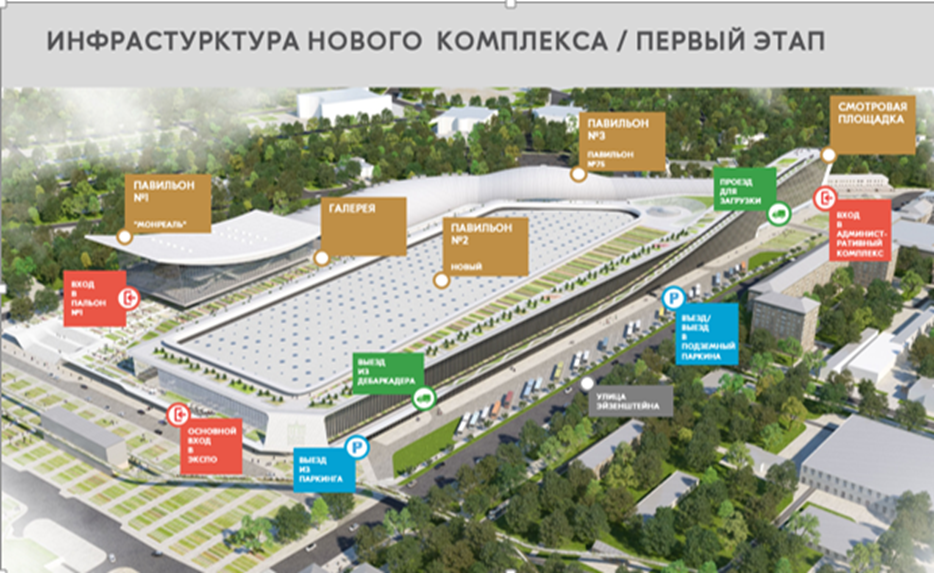 На месте павильона 69 (павильон № 2 на схеме) планируется построить новый выставочный павильон, который войдет в общий выставочный кластер ВДНХ-ЭКСПО.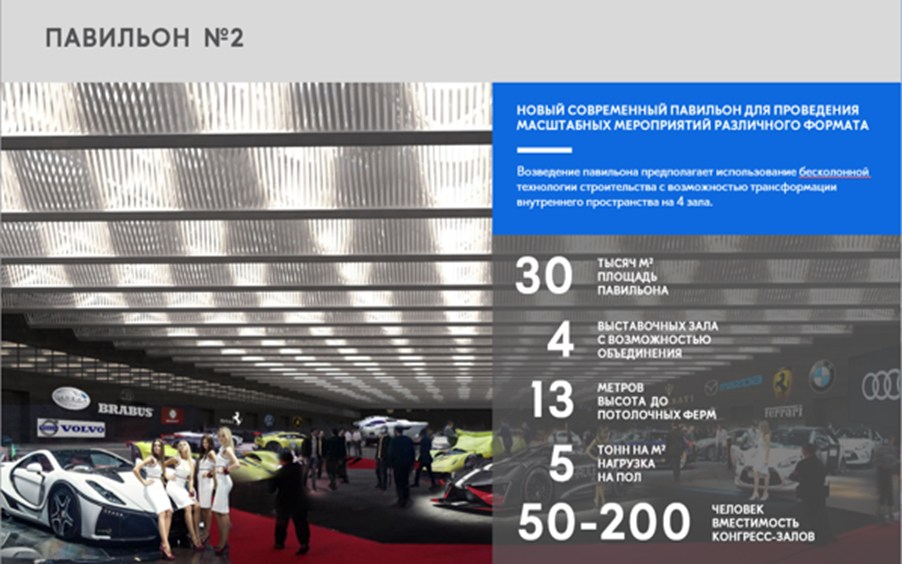 Новый выставочный Павильон № 2 спроектирован для проведения масштабных мероприятий различных форматов. Единое выставочное пространство без опорных колонн общей площадью более 30 000 кв. м и высотой до 13 м будет делиться мобильными перегородками на 4 отдельных зала по 7 500 кв. м. У каждого зала предусмотрено несколько монтажных ворот, примыкающие конгрессные площади и отдельные входы.По итогам реализации данного проекта, будет создана площадка будущего - уникальный конгрессно-выставочный комплекс, который по праву займет ключевое место на международной арене.Финансирование проекта осуществляется в том числе с привлечением средств инвестора. По итогам открытого конкурса инвестором проекта по развитию ЭКСПО-кластера стало ООО «Экострой».Сумма инвестиций составит более 22 млрд рублей.Формирование зоны «ЭКСПО» осуществляется в рамках договора простого товарищества (ДПТ), заключенного между следующими участниками:- АО «ВДНХ ЭКСПО» (до приватизации - ГУП «МЦВДНТ «МОСКВА»);- ПАО «СВК ВДНХ»;- ООО «Экострой».6. ИНФОРМАЦИЯ ОБ ОБЪЕМЕ КАЖДОГО ИЗ ИСПОЛЬЗОВАННЫХ ОБЩЕСТВОМ В 2020 ОТЧЕТНОМ ГОДУ ЭНЕРГЕТИЧЕСКИХ РЕСУРСОВ (АТОМНАЯ ЭНЕРГИЯ, ТЕПЛОВАЯ ЭНЕРГИЯ, ЭЛЕКТРИЧЕСКАЯ ЭНЕРГИЯ, ЭЛЕКТРОМАГНИТНАЯ ЭНЕРГИЯ, НЕФТЬ, БЕНЗИН АВТОМОБИЛЬНЫЙ, ТОПЛИВО ДИЗЕЛЬНОЕ, МАЗУТ ТОПОЧНЫЙ, ГАЗ ЕСТЕСТВЕННЫЙ (ПРИРОДНЫЙ), УГОЛЬ, ГОРЮЧИЕ СЛАНЦЫ, ТОРФ И ДР.) В НАТУРАЛЬНОМ И ДЕНЕЖНОМ ВЫРАЖЕНИИПотребление ПАО «СВК ВДНХ» энергоресурсов в 2020 году не производилось, в связи со следующим. В отчетном году  Общество работало в условиях Договора простого товарищества от 27.07.2016г. № 1677/16/АД. Согласно условиям договора и акта внесения вклада                  ПАО «СВК ВДНХ» от 27.07.2017, в 2018 году Общество передало в качестве вклада в простое товарищество объект недвижимости – здание  69 павильона. Таким образом, внесенное Обществом имущество, которым оно обладало на праве собственности, теперь является общей долевой собственностью всех Товарищей. 7. ОПИСАНИЕ ОСНОВНЫХ ФАКТОРОВ РИСКА, СВЯЗАННЫХ С ДЕЯТЕЛЬНОСТЬЮ ОБЩЕСТВАОсновными факторами риска для деятельности Общества в 2021 году являются:1. Влияние коронавирусной инфекции на строительную индустрию:Учитывая негативное влияние карантинных мер и отрицательных макроэкономических последствий пандемии, уже в среднесрочной перспективе строительную индустрию ожидают негативные перспективы. Это связано с тем, что строительство в России не относится к особо пострадавшим от коронавируса отраслям и на фоне этого не получает прямой поддержки (только косвенную и в основном в сфере жилищного строительства). Однако различные негативные эффекты (физические карантинные ограничения, снижение спроса на фоне падения платежеспособности потенциальных покупателей и роста безработицы, ожидаемые кризисные явления в экономике страны, дефицит бюджетных средств и пр.) создают предпосылки для довольного сильного и главное продолжительного спада строительной отрасли.2. Риск приостановки строительства зоны ЭКСПО:В связи со сложившейся кризисной ситуации с России и мире в целом, существует риск отставания выполнения этапов возведения зоны ЭКСПО. 8. ОТЧЕТ СОВЕТА ДИРЕКТОРОВ ОБЩЕСТВА О РЕЗУЛЬТАТАХ РАЗВИТИЯ ОБЩЕСТВА ПО ПРИОРИТЕТНЫМ НАПРАВЛЕНИЯМ ЕГО ДЕЯТЕЛЬНОСТИЗа отчетный период Совет директоров ПАО «СВК ВДНХ» заседания проводил по мере возникновения вопросов, связанных с текущей финансово-хозяйственной деятельностью Общества.За отчетный период Советом директоров ПАО «СВК ВДНХ» рассмотрены следующие вопросы:О рассмотрении предложения акционера в повестку дня годового общего собрания акционеров Общества, проводимого по итогам 2019 финансового года, поступившего в порядке п. 1 ст. 53 Федерального закона от 26.12.1995 № 208-ФЗ «Об акционерных обществах».О рассмотрении кандидатур для включения в список для голосования по выборам в Совет директоров Общества на годовом общем собрании акционеров Общества, проводимого по итогам 2019 финансового года.О рассмотрении кандидатур для включения в список для голосования по выборам в Ревизионную комиссию Общества на годовом общем собрании акционеров Общества, проводимого по итогам 2019 финансового года.О внесении на рассмотрение годового общего собрания акционеров вопроса об обращении в Банк России с заявлением об освобождении ПАО «СВК ВДНХ» от обязанности раскрывать информацию, предусмотренную законодательством Российской Федерации о ценных бумагах.О рассмотрении дополнительной кандидатуры для включения в список для голосования по выборам в Совет директоров Общества на годовом общем собрании акционеров Общества, проводимом по итогам 2019 финансового года.Об утверждении положения о закупках товаров, работ, услуг ПАО «СВК ВДНХ» (в новой редакции).О предварительном утверждении годового отчета ПАО «СВК ВДНХ» за 2019 год.О вынесении на годовое Общее собрание акционеров ПАО «СВК ВДНХ» вопроса «Утверждение распределения прибыли (в т.ч. выплата (объявление дивидендов)) и убытков ПАО «СВК ВДНХ» по результатам 2019 года». О проведении годового общего собрания акционеров ПАО «СВК ВДНХ»  по итогам 2019 года.Об установлении порядка сообщения акционерам о проведении годового общего собрания акционеров ПАО «СВК ВДНХ»  по итогам 2019 года.Об утверждении формы и текста бюллетеня для голосования на годовом общем собрании акционеров ПАО «СВК ВДНХ»  по итогам 2019 года.Об избрании секретаря годового общего собрания акционеров ПАО «СВК ВДНХ».Об избрании председателя Совета директоров Общества.Об определении размера оплаты услуг аудитора Общества за 2020-2022 г.О продлении срока полномочий Директора Общества.О внесении изменений в условия трудового договора, заключенного с Директором Общества.О расторжении договора на оказание услуг по ведению реестра владельцев ценных бумаг, заключенного с ООО «Московский Фондовый Центр».Об утверждении регистратора Общества и условий договора с ним.Об определении уполномоченного лица и порядка заключения договора на оказание услуг по ведению реестра владельцев ценных бумаг Общества.9. ОТЧЕТ О ВЫПЛАТЕ ОБЪЯВЛЕННЫХ (НАЧИСЛЕННЫХ) ДИВИДЕНДОВ ПО РАЗМЕЩЕННЫМ АКЦИЯМРешение о выплате (объявлении) дивидендов принимается Общим собранием акционеров Общества. Указанным решением должны быть определены размер дивидендов по акциям, форма их выплаты. Порядок выплаты дивидендов в неденежной форме, дата, на которую определяются лица, имеющие право на получение дивидендов. При этом решение в части установления даты, на которую определяются лица. Имеющие право на получение дивидендов. Принимается только по предложению Совета директоров.По решению годового Общего собрания акционеров от 16 сентября 2020 года, фонд дивидендов по итогам работы Общества в 2019 году не формировался, выплата дивидендов не производилась. По итогам деятельности Общества в первом квартале, первом полугодии, а также по итогам деятельности за 9 месяцев 2020 года, решения о выплате дивидендов не принималось, дивиденды не начислялись и не выплачивались.10.  СВЕДЕНИЯ О  КРУПНЫХ СДЕЛКАХ             В отчетном году сделок, признаваемых в соответствии с ФЗ «Об акционерных обществах» и Уставом Общества, крупными сделками, а также сделок, на совершение  которых распространяется порядок одобрения крупных сделок, Общество не совершало.11.  СВЕДЕНИЯ О СДЕЛКАХ, В СОВЕРШЕНИИ КОТОРЫХ ИМЕЕТСЯ ЗАИНТЕРЕСОВАННОСТЬ	 В отчетном году Обществом не совершались сделки, признаваемые в соответствии с Федеральным законом «Об акционерных обществах» сделками, в совершении которых имелась заинтересованность.12. ЭКОНОМИЧЕСКОЕ СОСТОЯНИЕ ОБЩЕСТВА.РЕЗУЛЬТАТЫ ФИНАНСОВОЙ ДЕЯТЕЛЬНОСТИ ПО ИТОГАМ 2020 ГОДА         Финансовое состояние является важнейшей характеристикой деловой активности и надежности Общества. Оно определяется имеющимся в распоряжении Общества имуществом и источниками его финансирования, а также финансовыми результатами деятельности Общества.           Структура балансаАнализ состава и структуры актива баланса             Общая величина активов Общества в отчетном периоде, по сравнению с 2019 годом снизилась на 6%, что в абсолютном выражении составило 8 907 тыс. руб.Таким образом, в отчетном периоде актив баланса и валюта баланса находились на уровне 133 239 тыс. руб.  В наибольшей степени это произошло за счет уменьшения статьи «Долгосрочные финансовые вложения» на 12 200 тыс. рублей (10%) и статьи «Запасы» - на 30 тыс. рублей (-67%). По данным статьям был создан резерв под обесценение финансовых вложений и запасов.В общей структуре активов баланса внеоборотные активы, величина которых в 2019 году составила 126 335 тыс. руб., в целом уменьшились на 9 513 тыс. руб. (темп снижения составил 7,5%), и за 2020 год составили 116 822 тыс. руб. (88% от общей структуры активов).Величина оборотных активов, составлявшая в 2019 году 15 811 тыс. руб. увеличилась на 606 тыс. руб. (темп роста составил 4%), их величина сложилась в сумме 16 417 тыс. руб. (12% от общей структуры активов).Анализ состава и структуры пассива баланса.Формирование имущества Общества может осуществляться как за счет собственных средств, так и за счет заемных средств, значения которых отображаются в пассиве баланса. Для определения финансовой устойчивости Общества и степени зависимости от заемных средств необходимо проанализировать структуру пассива баланса. На конец анализируемого периода доля собственного капитала, основного источника формирования имущества Общества, в структуре пассивов уменьшилась на 4% и составила 83%. В абсолютном выражении величина собственного капитала снизилась на 12 566 тыс. руб. (9%) и составила 111 083 тыс. руб.Составляющая собственного капитала, повлиявшая на это изменение – нераспределенная прибыль, которая снизилась на сумму 16 836 тыс. руб. (13%) и составила 110 527 тыс. руб. Величины долгосрочных обязательств в балансе Общества нет.Увеличение краткосрочных обязательств в 2020 году произошло на сумму 3 659 тыс. руб. (20%), в связи с увеличением суммы кредиторской задолженности на 612 тыс. руб. (5%) и статьи “Заемные средства” на сумму 2 980 тыс. рублей (49%). Сопоставление сумм дебиторской и кредиторской задолженностей показывает, что в 2020 году дебиторская задолженность превышает кредиторскую на 1 203 тыс. руб. (9%). Сумма разницы между дебиторской и кредиторской задолженностями, свидетельствует об отвлечении денежных средств из оборота предприятия, что влечет за собой риск необходимости привлечения заемных денежных средств.Отчет о состоянии Общества.           Доходы ПАО «СВК ВДНХ» в 2020 году составили 5 799 тыс. рублей и уменьшились по сравнению с 2019 годом на 56%, в том числе:                                                                                                                                       (тыс. руб.)За 2020 год расходы Общества составили 23 594 тыс. руб., по сравнению с 2019 годом они сократились на 3 278 тыс. рублей или на 13%, в том числе:                                                                                                                       (тыс. руб.)  Управленческие расходы за 2020 год составили 1 619 тыс. руб., что меньше на 78% от уровня 2019 года (7 299 тыс. руб.), в том числе: ( тыс. руб.)По результатам 2020 года по показателю «Прибыль (убыток) от продаж» получен убыток в сумме 1 619 тыс. рублей. В 2020 году ПАО «СВК ВДНХ» получено прочих доходов в сумме 1 713 тыс. руб., в том числе: - доходы в виде процентов за неснижаемый остаток – 21 тыс. руб.; - доходы  от имущества, полученного при инвентаризации – 1 692 тыс. руб.Финансовые показатели.В целом, финансовое состояние общества можно охарактеризовать и проанализировать с помощью ряда показателей ликвидности, финансовой устойчивости, платежеспособности и рентабельности.Показатели, характеризующие ликвидность ОбществаКоэффициент абсолютной ликвидности и на начало и на конец анализируемого периода находится ниже нормального значения. Это говорит о том, что Общество не обеспечено в полной мере средствами для своевременного погашения наиболее срочных обязательств за счет собственных наиболее ликвидных активов (денежных средств). За 2019 год значение показателя абсолютной ликвидности составило 0,02, в 2020 году значение увеличилось и составило 0,09.Коэффициент быстрой ликвидности показывает, какая часть краткосрочной задолженности может быть погашена за счет наиболее ликвидных и быстро реализуемых активов. За 2019 год значение показателя быстрой ликвидности составило 0,82. За 2020 год значение уменьшилось и составило 0,64.Коэффициент текущей ликвидности, характеризующий общую обеспеченность Общества оборотными средствами для ведения хозяйственной деятельности и своевременного погашения срочных (текущих) обязательств Общества, равно 0,74. Все коэффициенты по ликвидности ниже значения нормы, это говорит о финансовых трудностях Общества при погашении текущих (краткосрочных) обязательств только за счёт оборотных активов.Показатели деловой активности Общества Деловая активность организации в финансовом аспекте проявляется, прежде всего, в скорости оборота его средств. Анализ деловой активности заключается в исследовании уровней и динамики разнообразных финансовых коэффициентов оборачиваемости.  В общем случае для расчет используется формула отношения выручки к активу. Но в обществе выручки в 2020 году  не было, поэтому коэффициенты оборочиваемости равны нулю. Показатели, характеризующие рентабельность ОбществаВ связи с тем, что Общество в 2019 и 2020 годах получило убытки, все показатели рентабельности носят отрицательные значения. Рентабельность - относительный показатель экономической эффективности, комплексно отражающий степень эффективности использования материальных, трудовых и денежных ресурсов. До получения результатов реализации инвестиционного проекта по созданию зоны ЭКСПО на территории ВДНХ показатель рентабельности дает возможность анализа структуры произведенных расходов.13. СОСТОЯНИЕ ЧИСТЫХ АКТИВОВ ОБЩЕСТВАС 2018 года в Обществе наблюдается постоянная тенденция снижения величины чистых активов.  В 2019 году по сравнению с 2018 годом величина чистых активов снизилась на 17 057 тыс. руб. (14%). В 2020 году по сравнению с 2019 годом величина чистых активов снизилась на 12 565 тыс. руб. (10%) за счет получения убытка в сумме 16 836 тыс. рублейРазмер уставного капитала за отчетный период не менялся. Величина чистых активов значительно больше размера уставного капитала, что отвечает требованиям действующего законодательства Российской Федерации.  По итогам работы Общества в 2020 году получен убыток в сумме 16 836 тыс. руб.Достоверность баланса Общества и отчета о финансовом результате за 2020 год подтверждена аудиторской компанией АО «Аудиторская фирма «Уральский союз» с рекомендацией о необходимости формирования резерва под обесценение финансовых вложений.БАЛАНСПУБЛИЧНОГО АКЦИОНЕРНОГО ОБЩЕСТВА«СПЕЦИАЛИЗИРОВАННЫЙ ВЫСТАВОЧНЫЙ КОМПЛЕКС»ВЫСТАВКИ ДОСТИЖЕНИЕ НАРОДНОГО ХОЗЯЙСТВАНА 31 ДЕКАБРЯ 2020 ГОДА(для опубликования в открытой печати)							(тыс. руб.)ОТЧЕТ О ФИНАНСОВЫХ РЕЗУЛЬТАТАХПУБЛИЧНОГО АКЦИОНЕРНОГО ОБЩЕСТВА «СПЕЦИАЛИЗИРОВАННЫЙ ВЫСТАВОЧНЫЙ КОМПЛЕКС»ВЫСТАВКИ ДОСТИЖЕНИЙ НАРОДНОГО ХОЗЯЙСТВА» ЗА ПЕРИОД С 01 ЯНВАРЯ ПО 31 ДЕКАБРЯ 2020ГОДАР А С Ч Е Тоценки стоимости чистых активов ПАО «СВК ВДНХ»за 2020 год(1) За исключением фактических затрат по выкупу собственных акций у акционеров.(2) Включая величину отложенных налоговых активов.(3) За исключением задолженности участников (учредителей) по взносам в уставный капитал.(4) Включая величину отложенных налоговых обязательств.(5) В данных о величине прочих долгосрочных и краткосрочных обязательств приводятся суммы созданных в установленном порядке резервов в связи с условными обязательствами и с прекращением деятельности.(*) Сумма по строке 17 «Задолженности участникам (учредителям) по выплате доходов» включена в строку 16 «Кредиторская задолженность». При суммировании данных раздела 2 в строке 20 значение строки 17 не учитывается.14. ПЕРСПЕКТИВЫ РАЗВИТИЯ ОБЩЕСТВАВ целях реализации проекта по развитию зоны ЭКСПО на территории ВДНХ, в 2016 году заключен Договор простого товарищества, где ПАО «СВК ВДНХ» является одним из товарищей (товарищ-2).В 2021 году Общество продолжит совместно с ООО «Экострой» (товарищ-3) реализовывать проект по созданию зоны ЭКСПО на территории ВДНХ. В связи с приостановкой в 2020 году строительных работ из-за распространения новой коронавирусной инфекции (COVID-19), учитывая управленческие проблемы инвестора (ООО «Экострой»), проект по развитию зоны ЭКСПО имеет тенденцию с существенному отставанию в сроках реализации, в т.ч. в 2021 году. 15. СВЕДЕНИЯ ОБ УТВЕРЖДЕНИИ ГОДОВОГО ОТЧЕТА ОБЩИМ СОБРАНИЕМ АКЦИОНЕРОВ ИЛИ СОВЕТОМ ДИРЕКТОРОВ (НАБЛЮДАТЕЛЬНЫМ СОВЕТОМ) АКЦИОНЕРНОГО ОБЩЕСТВА, ЕСЛИ ВОПРОС ОБ УТВЕРЖДЕНИИ ГОДОВОГО ОТЧЕТА ОТНЕСЕН УСТАВОМ АКЦИОНЕРНОГО ОБЩЕСТВА К ЕГО КОМПЕТЕНЦИИ, А ТАКЖЕ ИНАЯ ИНФОРМАЦИЯ, ПРЕДУСМОТРЕННАЯ УСТАВОМ ИЛИ ВНУТРЕННИМ ДОКУМЕНТОМ АКЦИОНЕРНОГО ОБЩЕСТВАНастоящий годовой отчет утвержден решением годового общего собрания акционеров Акционерного общества «Специализированный выставочный комплекс» Выставки достижений народного хозяйства» от «24» июня 2021г.  (протокол от «___» _____________ 2020 г. №____).Предварительно утвержден решением совета директоров Акционерного общества «Специализированный выставочный комплекс» Выставки достижений народного хозяйства» от «20» мая 2021г. (протокол от «21» мая 2021 г. № 08).16. ИНАЯ ИНФОРМАЦИЯ, ПРЕДУСМОТРЕННАЯ УСТАВОМ ОБЩЕСТВА ИЛИ ИНЫМИ ВНУТРЕННИМИ ДОКУМЕНТАМИ ОБЩЕСТВА               Иной информации, подлежащей включению в годовой отчет о деятельности          ПАО «СВК ВДНХ» в соответствии с уставом общества и иными внутренними документами,  не предусмотрено.Директор АО «СВК ВДНХ»                                                                      К.П.Конушкин                                                                                                      УТВЕРЖДЕН:ПРЕДВАРИТЕЛЬНО УТВЕРЖДЕН:«24» июня 2021 года«20» мая 2021 годаОбщим собранием акционеровСоветом директоровАО «СпециализированныйПАО «Специализированныйвыставочный комплекс»выставочный комплекс»Выставки достиженийВыставки достиженийнародного хозяйства»народного хозяйства»Протокол № б/нПротокол № 08от «25» июня 2021 годаот «21» мая 2021 года 1.Сведения об Обществе32.Приоритетные направления деятельности Общества43.Органы управления Общества54.Сведения о соблюдении Обществом принципов и рекомендаций Кодекса корпоративного управления, рекомендованного к применению Банком России105.Сведения о положении Общества в отрасли. Приоритетные направления в деятельности Общества. Перспективы развития Общества366.Информация об объеме каждого из использованных Обществом в 2020 отчетном году энергетических ресурсов (атомная энергия, тепловая энергия, электрическая энергия, электромагнитная энергия, нефть, бензин автомобильный, топливо дизельное, мазут топочный, газ естественный (природный), уголь, горючие сланцы, торф и др.) в натуральном и денежном выражении397.Описание основных факторов риска, связанных с деятельностью Общества398.Отчет Совета директоров Общества о результатах развития Общества по приоритетным направлениям его деятельности399.Отчет о выплате объявленных (начисленных) дивидендов по размещенным акциям Общества4010.Сведения о крупных сделках4011.Сведения о сделках, в совершении которых имеется заинтересованность4012.Экономическое состояние общества. Результаты финансовой деятельности по итогам 2020 года4013.Состояние чистых активов Общества4514.Перспективы развития Общества5015.Сведения об утверждении годового отчета общим собранием акционеров или советом директоров (наблюдательным советом) акционерного общества5016.Иная информация, предусмотренная уставом Общества или иными внутренними документами Общества50Наименование организацииДолжностьНаименование организацииДолжностьАО «ВДНХ ЭКСПО»Заместитель генерального директораНаименование организацииДолжностьНаименование организацииДолжностьАО «Выставка достижений народного хозяйства»Первый заместитель Генерального директораНаименование организацииДолжностьНаименование организацииДолжностьАО «ВДНХ ЭКСПО»Начальник Юридического управленияНаименование организацииДолжностьНаименование организацииДолжностьАО «ВДНХ ЭКСПО»Начальник отдела управления имуществом и проектно-инвестиционной деятельностиНаименование организацииДолжностьНаименование организацииДолжностьАО «Выставка достижений народного хозяйства»Руководитель Финансово-экономического департамента - Заместитель Финансово директораНаименование организацииДолжностьНаименование организацииДолжностьАО «ВДНХ ЭКСПО»Начальник управления коммерческой и инвестиционной деятельностиНаименование организацииДолжностьНаименование организацииДолжностьАО «ВДНХ ЭКСПО»Советник генерального директораНаименование организацииДолжностьНаименование организацииДолжностьАО «ВДНХ ЭКСПО»Заместитель генерального директораНаименование организацииДолжностьНаименование организацииДолжностьАО «ВДНХ ЭКСПО»Заместитель генерального директора по правовым вопросамНаименование организацииДолжностьНаименование организацииДолжностьАО «ВДНХ ЭКСПО»Начальник Юридического управленияНаименование организацииДолжностьНаименование организацииДолжностьАО «ВДНХ ЭКСПО»Советник генерального директораНаименование организацииДолжностьНаименование организацииДолжностьАО «ВДНХ ЭКСПО»Начальник управления коммерческой и инвестиционной деятельностиНаименование организацииДолжностьНаименование организацииДолжностьАО «ВДНХ ЭКСПО»Начальник отдела корпоративных процедурНаименование организацииДолжностьНаименование организацииДолжностьАО «ВДНХ ЭКСПО»Начальник отдела управления имуществом и проектно-инвестиционной деятельностиНаименование организацииДолжностьНаименование организацииДолжностьАО «ВДНХ ЭКСПО»Начальник отдела управления имуществом и проектно-инвестиционной деятельностиНаименование показателя2020 годтыс. руб.Вознаграждение за участие в работе органа управления0Заработная плата693,8Премии0Компенсации расходов0Итого:693,8№п/пПринципы корпоративного управленияКритерии оценки соблюдения принципа корпоративного управленияКритерии оценки соблюдения принципа корпоративного управленияСтатус соответствия принципу корпоративного управленияСтатус соответствия принципу корпоративного управленияОбъяснения отклонения от критериев оценки соблюдения принципа корпоративного управленияОбъяснения отклонения от критериев оценки соблюдения принципа корпоративного управления123344551.1.Общество должно обеспечивать равное и справедливое отношение ко всем акционерам при реализации ими права на участие в управлении обществом.Общество должно обеспечивать равное и справедливое отношение ко всем акционерам при реализации ими права на участие в управлении обществом.Общество должно обеспечивать равное и справедливое отношение ко всем акционерам при реализации ими права на участие в управлении обществом.Общество должно обеспечивать равное и справедливое отношение ко всем акционерам при реализации ими права на участие в управлении обществом.Общество должно обеспечивать равное и справедливое отношение ко всем акционерам при реализации ими права на участие в управлении обществом.Общество должно обеспечивать равное и справедливое отношение ко всем акционерам при реализации ими права на участие в управлении обществом.Общество должно обеспечивать равное и справедливое отношение ко всем акционерам при реализации ими права на участие в управлении обществом.1.1.1Общество создает для акционеров максимально благоприятные условия для участия в общем собрании, условия для выработки обоснованной позиции по вопросам повестки дня общего собрания, координации своих действий, а также возможность высказать свое мнение по рассматриваемым вопросам1. В открытом доступе находится внутренний документ общества, утвержденный общим собранием акционеров и регламентирующий процедуры проведения общего собрания.2.Общество предоставляет доступный способ коммуникации с обществом, такой как «горячая линия», электронная почта или форум в интернете, позволяющий акционерам высказать свое мнение и направить вопросы в отношении повестки дня в процессе подготовки к проведению общего собрания . Указанные действия предпринимались обществом накануне каждого общего собрания, прошедшего в отчетный период1. В открытом доступе находится внутренний документ общества, утвержденный общим собранием акционеров и регламентирующий процедуры проведения общего собрания.2.Общество предоставляет доступный способ коммуникации с обществом, такой как «горячая линия», электронная почта или форум в интернете, позволяющий акционерам высказать свое мнение и направить вопросы в отношении повестки дня в процессе подготовки к проведению общего собрания . Указанные действия предпринимались обществом накануне каждого общего собрания, прошедшего в отчетный период+ соблюдается- частично соблюдается- не соблюдается+ соблюдается- частично соблюдается- не соблюдается1.Соблюдается2.Соблюдается1.Соблюдается2.Соблюдается1.1.2Порядок сообщения о проведении общего собрания и предоставления материалов к общему собранию дает акционерам возможность надлежащим образом подготовиться к участию в нем1. Сообщение о проведении общего собрания акционеров размещено (опубликовано) на сайте в сети Интернет не менее, чем за 30 до даты проведения общего собрания2. В сообщении о проведении собрания указано место проведения собрания и документы, необходимые для допуска в помещение3. Акционерам был обеспечен доступ к информации о том, кемпредложены вопросы повестки дня и кем выдвинуты кандидаты в совет директоров и ревизионную комиссию общества1. Сообщение о проведении общего собрания акционеров размещено (опубликовано) на сайте в сети Интернет не менее, чем за 30 до даты проведения общего собрания2. В сообщении о проведении собрания указано место проведения собрания и документы, необходимые для допуска в помещение3. Акционерам был обеспечен доступ к информации о том, кемпредложены вопросы повестки дня и кем выдвинуты кандидаты в совет директоров и ревизионную комиссию общества+ соблюдается- частично соблюдается- не соблюдается+ соблюдается- частично соблюдается- не соблюдается1.Соблюдается2.Соблюдается3.Соблюдается1.Соблюдается2.Соблюдается3.Соблюдается1.1.3В ходе подготовки и проведения общего собрания акционеры имели возможность беспрепятственно и своевременно получать информацию о собрании и материалы к нему, задавать вопросы исполнительным органам и членам совета директоров общества, общаться друг с другом1.В отчетном периоде, акционерам была предоставлена возможность задать вопросы членам исполнительных органов и членам совета директоров общества накануне и в ходе проведения годового общего собрания2. Позиция совета директоров (включая внесенные в протокол  особые мнения), по каждому вопросу повестки общих собраний, проведенных в отчетный период, была включена в состав материалов к общему собранию акционеров3. Общество предоставляло акционерам, имеющим на это право, доступ к списку лиц, имеющих право на участие в общем собрании, начиная с даты получения его обществом, во всех случаях проведения общих собраний в отчетном периоде 1.В отчетном периоде, акционерам была предоставлена возможность задать вопросы членам исполнительных органов и членам совета директоров общества накануне и в ходе проведения годового общего собрания2. Позиция совета директоров (включая внесенные в протокол  особые мнения), по каждому вопросу повестки общих собраний, проведенных в отчетный период, была включена в состав материалов к общему собранию акционеров3. Общество предоставляло акционерам, имеющим на это право, доступ к списку лиц, имеющих право на участие в общем собрании, начиная с даты получения его обществом, во всех случаях проведения общих собраний в отчетном периоде + соблюдается- частично соблюдается- не соблюдается+ соблюдается- частично соблюдается- не соблюдается1.Соблюдается2.Соблюдается3.Соблюдается1.Соблюдается2.Соблюдается3.Соблюдается1.1.4Реализация права акционера требовать созыва общего собрания, выдвигать кандидатов в органы управления и вносить предложения для включения в повестку дня общего собрания не была сопряжена неоправданными сложностями1. В отчетном периоде, акционеры имели возможность в течение не менее 60 дней после окончания соответствующего календарного года, вносить предложения для включения в повестку дня годового общего собрания.2. В отчетном периоде общество не отказывало в принятии предложений в повестку дня или кандидатур в органы управления общества по причине опечаток и иных несущественныхнедостатков в предложении акционера  1. В отчетном периоде, акционеры имели возможность в течение не менее 60 дней после окончания соответствующего календарного года, вносить предложения для включения в повестку дня годового общего собрания.2. В отчетном периоде общество не отказывало в принятии предложений в повестку дня или кандидатур в органы управления общества по причине опечаток и иных несущественныхнедостатков в предложении акционера  + соблюдается- частично соблюдается- не соблюдается+ соблюдается- частично соблюдается- не соблюдается1.Соблюдается2.Соблюдается1.Соблюдается2.Соблюдается1.1.5Каждый акционер имел возможность беспрепятственно реализовать право голоса самым простым и удобным для него способом1. Внутренний документ (внутренняя политика) общества содержит положения, в соответствии с которыми каждый участник общего собрания может до завершения соответствующего собрания потребовать копию заполненного им бюллетеня, заверенного счетной комиссией.1. Внутренний документ (внутренняя политика) общества содержит положения, в соответствии с которыми каждый участник общего собрания может до завершения соответствующего собрания потребовать копию заполненного им бюллетеня, заверенного счетной комиссией.- соблюдается- частично соблюдается+ не соблюдается- соблюдается- частично соблюдается+ не соблюдается1. Не соблюдаетсяВ обществе на данный момент отсутствует указанный внутренний документ (политика). Общество на практике (в отсутствие обязывающих требований закона, устава или внутренних документов) исполняет запросы акционеров, если они не противоречат законодательству и не нарушают законные права и интересы других акционеров, Общества или третьих лиц. Общество признает необходимость внедрения указанной рекомендации Кодекса и планирует в будущем во взаимодействии с регистратором Общества, который выполняет функции счетной комиссии на общем собрании акционеров, подготовить изменения во внутренние документы, которые позволят устранить несоблюдение критериев.1. Не соблюдаетсяВ обществе на данный момент отсутствует указанный внутренний документ (политика). Общество на практике (в отсутствие обязывающих требований закона, устава или внутренних документов) исполняет запросы акционеров, если они не противоречат законодательству и не нарушают законные права и интересы других акционеров, Общества или третьих лиц. Общество признает необходимость внедрения указанной рекомендации Кодекса и планирует в будущем во взаимодействии с регистратором Общества, который выполняет функции счетной комиссии на общем собрании акционеров, подготовить изменения во внутренние документы, которые позволят устранить несоблюдение критериев.1.1.6Установленный обществом порядок ведения общего собрания обеспечивает равную возможность всем лицам, присутствующим на собрании, высказать свое мнение и задать интересующие вопросы1.При проведении в отчетном периоде общих собраний акционеров в форме собрания (совместного присутствия акционеров) предусматривалось достаточное время для докладов по вопросам повестки дня и время для обсуждения этих вопросов.2. Кандидаты в органы управления и контроля общества были доступны для ответов на вопросы акционеров на собрании, на котором их кандидатуры были поставлены на голосование.3. Советом директоров при принятии решений, связанных сподготовкой и проведением общих собраний акционеров, подготовкой и проведением общих собраний акционеров, рассматривался вопрос об использовании телекоммуникационных средств для предоставления акционерам удаленного доступа для участия в общих собраниях в отчетном периоде1.При проведении в отчетном периоде общих собраний акционеров в форме собрания (совместного присутствия акционеров) предусматривалось достаточное время для докладов по вопросам повестки дня и время для обсуждения этих вопросов.2. Кандидаты в органы управления и контроля общества были доступны для ответов на вопросы акционеров на собрании, на котором их кандидатуры были поставлены на голосование.3. Советом директоров при принятии решений, связанных сподготовкой и проведением общих собраний акционеров, подготовкой и проведением общих собраний акционеров, рассматривался вопрос об использовании телекоммуникационных средств для предоставления акционерам удаленного доступа для участия в общих собраниях в отчетном периоде- соблюдается+ частично соблюдается- не соблюдается- соблюдается+ частично соблюдается- не соблюдается1.Соблюдается2.Соблюдается3. Несоблюдается Советом директоров не рассматривался вопрос об использовании телекоммуникационных средств для предоставления акционерам удаленного доступа для участия в общем собрании акционеров в 2019г. Участие в общем собрании акционеров предполагает возможность голосовать по вопросам повестки дня общего собрания акционеров. Этому корреспондирует обязанность счетной комиссииустанавливать личность акционера или его законного представителя для учета голосов. В настоящий момент Общество не обладает техническими средствами, которые могли позволить счетной комиссии устанавливать личность акционера или его законного представителя на общем собрании акционеров с использованием телекоммуникационных средств. При этом Общество обеспечивает максимальный доступ акционерам к участию в собрании, проводя его по месту нахождения Общества в г. Москве , в непосредственной близости ко всем видам общественного транспорта. Общество считает целесообразным проработать совместно с реестродержателем Общества, который выполняет функции счетной комиссии на общем собрании акционеров юридическую и техническую возможность предоставления указанного доступа. В случае наличия указанных возможностей, а также средств для финансирования такого технического решения, Общество обеспечит соблюдение критерия.1.Соблюдается2.Соблюдается3. Несоблюдается Советом директоров не рассматривался вопрос об использовании телекоммуникационных средств для предоставления акционерам удаленного доступа для участия в общем собрании акционеров в 2019г. Участие в общем собрании акционеров предполагает возможность голосовать по вопросам повестки дня общего собрания акционеров. Этому корреспондирует обязанность счетной комиссииустанавливать личность акционера или его законного представителя для учета голосов. В настоящий момент Общество не обладает техническими средствами, которые могли позволить счетной комиссии устанавливать личность акционера или его законного представителя на общем собрании акционеров с использованием телекоммуникационных средств. При этом Общество обеспечивает максимальный доступ акционерам к участию в собрании, проводя его по месту нахождения Общества в г. Москве , в непосредственной близости ко всем видам общественного транспорта. Общество считает целесообразным проработать совместно с реестродержателем Общества, который выполняет функции счетной комиссии на общем собрании акционеров юридическую и техническую возможность предоставления указанного доступа. В случае наличия указанных возможностей, а также средств для финансирования такого технического решения, Общество обеспечит соблюдение критерия.1.2.Акционерам предоставлена равная и справедливая возможность участвовать в прибыли общества посредством получения дивидендов.Акционерам предоставлена равная и справедливая возможность участвовать в прибыли общества посредством получения дивидендов.Акционерам предоставлена равная и справедливая возможность участвовать в прибыли общества посредством получения дивидендов.Акционерам предоставлена равная и справедливая возможность участвовать в прибыли общества посредством получения дивидендов.Акционерам предоставлена равная и справедливая возможность участвовать в прибыли общества посредством получения дивидендов.Акционерам предоставлена равная и справедливая возможность участвовать в прибыли общества посредством получения дивидендов.Акционерам предоставлена равная и справедливая возможность участвовать в прибыли общества посредством получения дивидендов.1.2.1Общество разработало и внедрило прозрачный и понятный механизм определения размераразмера дивидендов и их выплаты. 1. В обществе разработана, утверждена советом директоров и раскрыта дивидендная политика.2. Если дивидендная политика общества использует показатели отчетности общества для определения размера дивидендов, то соответствующие положения дивидендной политики учитывают консолидированные показатели финансовой отчетности.1. В обществе разработана, утверждена советом директоров и раскрыта дивидендная политика.2. Если дивидендная политика общества использует показатели отчетности общества для определения размера дивидендов, то соответствующие положения дивидендной политики учитывают консолидированные показатели финансовой отчетности.- соблюдается- частично соблюдается+ не соблюдается- соблюдается- частично соблюдается+ не соблюдаетсяДивидендная политика общества, в связи с тем, что последние три года Общество по результатам работы не получает чистую прибыль – источник выплаты дивидендов.Обществом не ведет консолидированной финансовой отчетности.Дивидендная политика общества, в связи с тем, что последние три года Общество по результатам работы не получает чистую прибыль – источник выплаты дивидендов.Обществом не ведет консолидированной финансовой отчетности.1.2.2Общество не принимает решение о выплате дивидендов, если такое решение, формально не нарушая ограничений, установленных законодательством, является экономически необоснованным и может привести к формированию ложных представлений о деятельности общества1. Дивидендная политика общества содержит четкие указания на финансовые/экономические обстоятельства, при которых обществу не следует выплачивать дивиденды. 1. Дивидендная политика общества содержит четкие указания на финансовые/экономические обстоятельства, при которых обществу не следует выплачивать дивиденды. + соблюдается- частично соблюдается- не соблюдается+ соблюдается- частично соблюдается- не соблюдается1.Соблюдается1.Соблюдается1.2.3Общество не допускает ухудшения дивидендных прав существующих акционеров1. В отчетном периоде общество не предпринимало действий, ведущих к ухудшению дивидендных прав существующих акционеров1. В отчетном периоде общество не предпринимало действий, ведущих к ухудшению дивидендных прав существующих акционеров- соблюдается- частично соблюдается+ не соблюдается- соблюдается- частично соблюдается+ не соблюдается1. Не соблюдаетсяЗа отчетный период Общество не выплачивает дивиденды акционерам.1. Не соблюдаетсяЗа отчетный период Общество не выплачивает дивиденды акционерам.1.2.4Общество стремится к исключению использования акционерами иных способов получения прибыли (дохода) за счет общества, помимо дивидендов и ликвидационной стоимости1. В целях исключения акционерами иных способов получения прибыли (дохода) за счет общества, помимо дивидендов и ликвидационной стоимости, во внутренних документах общества установлены механизмы контроля, которые обеспечивают своевременное выявление и процедуру одобрения сделок с лицами, аффилированными (связанными) с существенными акционерами (лицами, имеющими право распоряжаться голосами,приходящимися на голосующие акции), в тех случаях, когда закон формально не признает такие сделки в качестве сделок сзаинтересованностью.1. В целях исключения акционерами иных способов получения прибыли (дохода) за счет общества, помимо дивидендов и ликвидационной стоимости, во внутренних документах общества установлены механизмы контроля, которые обеспечивают своевременное выявление и процедуру одобрения сделок с лицами, аффилированными (связанными) с существенными акционерами (лицами, имеющими право распоряжаться голосами,приходящимися на голосующие акции), в тех случаях, когда закон формально не признает такие сделки в качестве сделок сзаинтересованностью.+ соблюдается- частично соблюдается-не соблюдается+ соблюдается- частично соблюдается-не соблюдается1.Соблюдается1.Соблюдается1.3.Система и практика корпоративного управления обеспечивают равенство условий для всех акционеров – владельцев акций одной категории (типа), включая миноритарных (мелких) акционеров и иностранных акционеров, и равное отношение к ним со стороны общества.Система и практика корпоративного управления обеспечивают равенство условий для всех акционеров – владельцев акций одной категории (типа), включая миноритарных (мелких) акционеров и иностранных акционеров, и равное отношение к ним со стороны общества.Система и практика корпоративного управления обеспечивают равенство условий для всех акционеров – владельцев акций одной категории (типа), включая миноритарных (мелких) акционеров и иностранных акционеров, и равное отношение к ним со стороны общества.Система и практика корпоративного управления обеспечивают равенство условий для всех акционеров – владельцев акций одной категории (типа), включая миноритарных (мелких) акционеров и иностранных акционеров, и равное отношение к ним со стороны общества.Система и практика корпоративного управления обеспечивают равенство условий для всех акционеров – владельцев акций одной категории (типа), включая миноритарных (мелких) акционеров и иностранных акционеров, и равное отношение к ним со стороны общества.Система и практика корпоративного управления обеспечивают равенство условий для всех акционеров – владельцев акций одной категории (типа), включая миноритарных (мелких) акционеров и иностранных акционеров, и равное отношение к ним со стороны общества.Система и практика корпоративного управления обеспечивают равенство условий для всех акционеров – владельцев акций одной категории (типа), включая миноритарных (мелких) акционеров и иностранных акционеров, и равное отношение к ним со стороны общества.1.3.1Общество создало условия для справедливого отношения к каждому акционеру со стороны органов управления и контролирующих лиц общества, в том числе условия, обеспечивающие недопустимость злоупотреблений со стороны крупных акционеров по отношению к миноритарным акционерам.Общество создало условия для справедливого отношения к каждому акционеру со стороны органов управления и контролирующих лиц общества, в том числе условия, обеспечивающие недопустимость злоупотреблений со стороны крупных акционеров по отношению к миноритарным акционерам.1. В течение отчетного периода процедуры управления потенциальными конфликтами интересов у существенных акционеров являются эффективными, а конфликтам между акционерами, если таковые были, совет директоров уделил надлежащее внимание.1. В течение отчетного периода процедуры управления потенциальными конфликтами интересов у существенных акционеров являются эффективными, а конфликтам между акционерами, если таковые были, совет директоров уделил надлежащее внимание.+ соблюдается- частично соблюдается- не соблюдается+ соблюдается- частично соблюдается- не соблюдается1.Соблюдается1.3.2Общество не предпринимает действий, которые приводят или могут привести к искусственному перераспределению корпоративного контроля1. Квазиказначейские акции отсутствуют или не участвовали в голосовании в течение отчетного периода.1. Квазиказначейские акции отсутствуют или не участвовали в голосовании в течение отчетного периода.+ соблюдается- частично соблюдается- не соблюдается+ соблюдается- частично соблюдается- не соблюдается1.Соблюдается1.Соблюдается1.4.Акционерам обеспечены надежные и эффективные способы учета прав на акции, а также возможность свободного и необременительного отчуждения принадлежащих им акций.Акционерам обеспечены надежные и эффективные способы учета прав на акции, а также возможность свободного и необременительного отчуждения принадлежащих им акций.Акционерам обеспечены надежные и эффективные способы учета прав на акции, а также возможность свободного и необременительного отчуждения принадлежащих им акций.Акционерам обеспечены надежные и эффективные способы учета прав на акции, а также возможность свободного и необременительного отчуждения принадлежащих им акций.Акционерам обеспечены надежные и эффективные способы учета прав на акции, а также возможность свободного и необременительного отчуждения принадлежащих им акций.Акционерам обеспечены надежные и эффективные способы учета прав на акции, а также возможность свободного и необременительного отчуждения принадлежащих им акций.Акционерам обеспечены надежные и эффективные способы учета прав на акции, а также возможность свободного и необременительного отчуждения принадлежащих им акций.1.4.1Акционерам обеспечены надежные и эффективные способы учета прав на акции, а также возможность свободного и необременительного отчуждения принадлежащих им акций.1. Качество и надежность осуществляемой регистратором общества деятельности по ведению реестра владельцев ценных бумаг соответствуют потребностям общества и его акционеров.1. Качество и надежность осуществляемой регистратором общества деятельности по ведению реестра владельцев ценных бумаг соответствуют потребностям общества и его акционеров.+ соблюдается- частично соблюдается- не соблюдается+ соблюдается- частично соблюдается- не соблюдается1.Соблюдается1.Соблюдается2.1.Совет директоров осуществляет стратегическое управление обществом, определяет основные принципы и подходы к организации в обществе системы управления рисками и внутреннего контроля, контролирует деятельность исполнительных органов общества, а также реализует иные ключевые функции.Совет директоров осуществляет стратегическое управление обществом, определяет основные принципы и подходы к организации в обществе системы управления рисками и внутреннего контроля, контролирует деятельность исполнительных органов общества, а также реализует иные ключевые функции.Совет директоров осуществляет стратегическое управление обществом, определяет основные принципы и подходы к организации в обществе системы управления рисками и внутреннего контроля, контролирует деятельность исполнительных органов общества, а также реализует иные ключевые функции.Совет директоров осуществляет стратегическое управление обществом, определяет основные принципы и подходы к организации в обществе системы управления рисками и внутреннего контроля, контролирует деятельность исполнительных органов общества, а также реализует иные ключевые функции.Совет директоров осуществляет стратегическое управление обществом, определяет основные принципы и подходы к организации в обществе системы управления рисками и внутреннего контроля, контролирует деятельность исполнительных органов общества, а также реализует иные ключевые функции.Совет директоров осуществляет стратегическое управление обществом, определяет основные принципы и подходы к организации в обществе системы управления рисками и внутреннего контроля, контролирует деятельность исполнительных органов общества, а также реализует иные ключевые функции.Совет директоров осуществляет стратегическое управление обществом, определяет основные принципы и подходы к организации в обществе системы управления рисками и внутреннего контроля, контролирует деятельность исполнительных органов общества, а также реализует иные ключевые функции.2.1.1Совет директоров отвечает за принятие решений, связанных с назначением и освобождением должностей исполнительных органов, в том числе в связи с ненадлежащим исполнением ими своих обязанностей. Совет директоров также осуществляет контроль за тем, чтобы исполнительные органы общества действовали в соответствии с утвержденными стратегией развития иосновными направлениями деятельности общества.1.Совет директоров имеет закрепленные в уставе полномочия по назначению, освобождению от занимаемой должности и определению условий договоров в отношении членов исполнительных органов.2. Советом директоров рассмотрен отчет (отчеты) единоличного исполнительного органа и членов коллегиального исполнительного органа о выполнении стратегии общества.1.Совет директоров имеет закрепленные в уставе полномочия по назначению, освобождению от занимаемой должности и определению условий договоров в отношении членов исполнительных органов.2. Советом директоров рассмотрен отчет (отчеты) единоличного исполнительного органа и членов коллегиального исполнительного органа о выполнении стратегии общества.+ соблюдается- частично соблюдается- не соблюдается+ соблюдается- частично соблюдается- не соблюдается1.Соблюдается2.Соблюдается1.Соблюдается2.Соблюдается2.1.2Совет директоров устанавливает основные ориентиры деятельности общества на долгосрочную перспективу, оценивает и утверждает ключевые показатели деятельности и основные бизнес-цели общества, оценивает и одобряет стратегию и бизнес-планы по основным видам деятельности общества.1. В течение отчетного периода на заседаниях совета директоров были рассмотрены вопросы, связанные с ходом исполнения и актуализации стратегии, утверждением финансово-хозяйственного плана (бюджета) общества, а также рассмотрению критериев и показателей (в том числе промежуточных) реализации стратегии и бизнес-планов общества.1. В течение отчетного периода на заседаниях совета директоров были рассмотрены вопросы, связанные с ходом исполнения и актуализации стратегии, утверждением финансово-хозяйственного плана (бюджета) общества, а также рассмотрению критериев и показателей (в том числе промежуточных) реализации стратегии и бизнес-планов общества.- соблюдается+ частично соблюдается- не соблюдается- соблюдается+ частично соблюдается- не соблюдается1. Частично соблюдается.Совет директоров рассматривает вопросы, связанные с ходом исполнения и актуализации стратегии, утверждением финансово-хозяйственного плана в рабочем порядке. 1. Частично соблюдается.Совет директоров рассматривает вопросы, связанные с ходом исполнения и актуализации стратегии, утверждением финансово-хозяйственного плана в рабочем порядке. 2.1.3Совет директоров определяет принципы и подходы к организации системы управления рисками и внутреннего контроля в обществе1. Совет директоров определил принципы и подходы к организации системы управления рисками и внутреннего контроля в обществе.2. Совет директоров провел оценку системы управления рисками и внутреннего контроля общества в течение отчетного периода.1. Совет директоров определил принципы и подходы к организации системы управления рисками и внутреннего контроля в обществе.2. Совет директоров провел оценку системы управления рисками и внутреннего контроля общества в течение отчетного периода.- соблюдается+ частично соблюдается- не соблюдается- соблюдается+ частично соблюдается- не соблюдается1. Частично соблюдается.Совет директоров определил принципы и подходы к организации системы управления рисками и внутреннего контроля общества, а также проводил оценку системы управления рисками  в рабочем порядке.1. Частично соблюдается.Совет директоров определил принципы и подходы к организации системы управления рисками и внутреннего контроля общества, а также проводил оценку системы управления рисками  в рабочем порядке.2.1.4Совет директоров определяет политику общества по вознаграждению и (или) возмещению расходов (компенсаций) членам совета директоров, исполнительных органов и иным ключевым руководящим работникам общества1. В обществе разработана и внедрена одобренная советом директоров политика (политики) по вознаграждению и возмещению расходов (компенсаций) членов совета директоров, исполнительных органов общества и иных ключевых руководящих работников общества2. В течение отчетного периода на заседаниях совета директоров были рассмотрены вопросы, связанные с указанной политикой (политиками)1. В обществе разработана и внедрена одобренная советом директоров политика (политики) по вознаграждению и возмещению расходов (компенсаций) членов совета директоров, исполнительных органов общества и иных ключевых руководящих работников общества2. В течение отчетного периода на заседаниях совета директоров были рассмотрены вопросы, связанные с указанной политикой (политиками)- соблюдается- частично соблюдается+ не соблюдается- соблюдается- частично соблюдается+ не соблюдается1. Не соблюдается.2. Не соблюдается.В обществе не производится выплаты вознаграждений или компенсаций расходов членам совета директоров и исполнительным органам.1. Не соблюдается.2. Не соблюдается.В обществе не производится выплаты вознаграждений или компенсаций расходов членам совета директоров и исполнительным органам.2.1.5Совет директоров играет ключевую роль в предупреждении, выявлении и урегулировании внутренних конфликтов между органами общества, акционерами общества и работниками общества 1. Совет директоров играет ключевую роль в предупреждении, выявлении и урегулировании внутренних конфликтов.2. Общество создало систему идентификации сделок, связанных с конфликтом интересов, и систему мер, направленных на разрешение таких конфликтов.1. Совет директоров играет ключевую роль в предупреждении, выявлении и урегулировании внутренних конфликтов.2. Общество создало систему идентификации сделок, связанных с конфликтом интересов, и систему мер, направленных на разрешение таких конфликтов.- соблюдается+ частично соблюдается- не соблюдается- соблюдается+ частично соблюдается- не соблюдается1.Соблюдается2. Частично соблюдается.В положении совета директоров предусмотрено в функциях совета директоров содействие в разрешении корпоративных конфликтов1.Соблюдается2. Частично соблюдается.В положении совета директоров предусмотрено в функциях совета директоров содействие в разрешении корпоративных конфликтов2.1.6Совет директоров играет ключевую роль в обеспечении прозрачности общества, своевременности и полноты раскрытия обществом информации, необременительного доступа акционеров к документам общества.1. Совет директоров утвердил положение об информационной политике.2. В обществе определены лица, ответственные за реализацию информационной политики.1. Совет директоров утвердил положение об информационной политике.2. В обществе определены лица, ответственные за реализацию информационной политики.+ соблюдается- частично соблюдается- не соблюдается+ соблюдается- частично соблюдается- не соблюдается1.Соблюдается2.Соблюдается1.Соблюдается2.Соблюдается2.1.7Совет директоров осуществляет контроль за практикой корпоративного управления в обществе и играет ключевую роль в существенных корпоративных событиях общества1. В течение отчетного периода совет директоров рассмотрел вопрос о практике корпоративного управления в обществе1. В течение отчетного периода совет директоров рассмотрел вопрос о практике корпоративного управления в обществе+ соблюдается- частично соблюдается- не соблюдается+ соблюдается- частично соблюдается- не соблюдается1.Соблюдается1.Соблюдается2.2.Совет директоров подотчетен акционерам обществаСовет директоров подотчетен акционерам обществаСовет директоров подотчетен акционерам обществаСовет директоров подотчетен акционерам обществаСовет директоров подотчетен акционерам обществаСовет директоров подотчетен акционерам обществаСовет директоров подотчетен акционерам общества2.2.1Информация о работе совета директоров раскрывается и предоставляется акционерам1. Годовой отчет общества за отчетный период включает в себя информацию о посещаемости заседаний совета директоров и комитетов отдельными директорами.2. Годовой отчет содержит информацию об основных результатах оценки работы совета директоров, проведенной в отчетном периоде1. Годовой отчет общества за отчетный период включает в себя информацию о посещаемости заседаний совета директоров и комитетов отдельными директорами.2. Годовой отчет содержит информацию об основных результатах оценки работы совета директоров, проведенной в отчетном периоде+ соблюдается- частично соблюдается- не соблюдается+ соблюдается- частично соблюдается- не соблюдается1.Соблюдается2.Соблюдается1.Соблюдается2.Соблюдается2.2.2Председатель совета директоров доступен для общения с акционерами общества. 1. В обществе существует прозрачная процедура, обеспечивающая акционерам возможность направлять председателю совета директоров вопросы и свою позицию по ним.1. В обществе существует прозрачная процедура, обеспечивающая акционерам возможность направлять председателю совета директоров вопросы и свою позицию по ним.+ соблюдается- частично соблюдается- не соблюдается+ соблюдается- частично соблюдается- не соблюдается1.Соблюдается1.Соблюдается2.3.Совет директоров является эффективным и профессиональным органом управления общества, способным выносить объективные независимые суждения и принимать решения, отвечающие интересам общества и его акционерам.Совет директоров является эффективным и профессиональным органом управления общества, способным выносить объективные независимые суждения и принимать решения, отвечающие интересам общества и его акционерам.Совет директоров является эффективным и профессиональным органом управления общества, способным выносить объективные независимые суждения и принимать решения, отвечающие интересам общества и его акционерам.Совет директоров является эффективным и профессиональным органом управления общества, способным выносить объективные независимые суждения и принимать решения, отвечающие интересам общества и его акционерам.Совет директоров является эффективным и профессиональным органом управления общества, способным выносить объективные независимые суждения и принимать решения, отвечающие интересам общества и его акционерам.Совет директоров является эффективным и профессиональным органом управления общества, способным выносить объективные независимые суждения и принимать решения, отвечающие интересам общества и его акционерам.Совет директоров является эффективным и профессиональным органом управления общества, способным выносить объективные независимые суждения и принимать решения, отвечающие интересам общества и его акционерам.2.3.1Только лица, имеющие безупречную деловую и личную репутацию и обладающие знаниями, навыками и опытом, необходимыми для принятия решений, относящихся к компетенции совета директоров, и требующимися для эффективного осуществления его функций, избираются членами совета директоров.1. Принятая а обществе процедура оценки эффективности работы совета директоров включает в том числе оценку профессиональной квалификации членов совета директоров.2. В отчетном периоде советом директоров (или его комитетом по номинациям) была проведена оценка кандидатов в совет директоров с точки зрения наличия у них необходимого опыта, знаний, деловой репутации, отсутствия конфликта интересов1. Принятая а обществе процедура оценки эффективности работы совета директоров включает в том числе оценку профессиональной квалификации членов совета директоров.2. В отчетном периоде советом директоров (или его комитетом по номинациям) была проведена оценка кандидатов в совет директоров с точки зрения наличия у них необходимого опыта, знаний, деловой репутации, отсутствия конфликта интересов+ соблюдается- частично соблюдается- не соблюдается+ соблюдается- частично соблюдается- не соблюдается1.Соблюдается2.Соблюдается1.Соблюдается2.Соблюдается2.3.2Члены совета директоров общества избираются посредством прозрачной процедуры, позволяющей акционерам получить информацию о кандидатах достаточную для формирования представления об их личных и профессиональных качествах1.Во всех случаях проведения общего собрания акционеров в отчетном периоде, повестка дня которого включала вопросы об избрании совета директоров, общество представило акционерам биографические данные всех кандидатов в члены совета директоров, результаты оценки таких кандидатов, проведенной советом директоров (или комитетом по номинациям), а также информацию о соответствии кандидата критериям независимости, в соответствии с рекомендациями 102-107 Кодекса и письменное согласие кандидатов на избрание в состав совета директоров.1.Во всех случаях проведения общего собрания акционеров в отчетном периоде, повестка дня которого включала вопросы об избрании совета директоров, общество представило акционерам биографические данные всех кандидатов в члены совета директоров, результаты оценки таких кандидатов, проведенной советом директоров (или комитетом по номинациям), а также информацию о соответствии кандидата критериям независимости, в соответствии с рекомендациями 102-107 Кодекса и письменное согласие кандидатов на избрание в состав совета директоров.+ соблюдается- частично соблюдается- не соблюдается+ соблюдается- частично соблюдается- не соблюдается1.Соблюдается1.Соблюдается2.3.3Состав совета директоров сбалансирован, в том числе по квалификации его членов, их опыту, знаниям и деловым качествам, и пользуются доверием акционеров.1. В рамках процедуры оценки работы совета директоров, проведенной в отчетном периоде, совет директоров проанализировал собственные потребности в области профессиональной квалификации, опыта и деловых навыков.1. В рамках процедуры оценки работы совета директоров, проведенной в отчетном периоде, совет директоров проанализировал собственные потребности в области профессиональной квалификации, опыта и деловых навыков.+ соблюдается- частично соблюдается- не соблюдается+ соблюдается- частично соблюдается- не соблюдается1.Соблюдается1.Соблюдается2.3.4Количественный состав совета директоров общества дает возможность организовать деятельность совета директоров наиболее эффективным образом, включая возможность формирования комитетов совета директоров, а также обеспечивает существенным миноритарным акционерам общества возможность избрания в состав совета директоров кандидата, за которого они голосуют1. В рамках процедуры оценки совета директоров, проведенной в отчетном периоде, совет директоров рассмотрел вопрос о соответствии количественного состава совета директоров потребностям общества и интересам акционеров.1. В рамках процедуры оценки совета директоров, проведенной в отчетном периоде, совет директоров рассмотрел вопрос о соответствии количественного состава совета директоров потребностям общества и интересам акционеров.+ соблюдается- частично соблюдается- не соблюдается+ соблюдается- частично соблюдается- не соблюдается1.Соблюдается1.Соблюдается2.4.В состав совета директоров входит достаточное количество независимых директоров.В состав совета директоров входит достаточное количество независимых директоров.В состав совета директоров входит достаточное количество независимых директоров.В состав совета директоров входит достаточное количество независимых директоров.В состав совета директоров входит достаточное количество независимых директоров.В состав совета директоров входит достаточное количество независимых директоров.В состав совета директоров входит достаточное количество независимых директоров.2.4.1Независимым директором признается лицо, которое обладает достаточными профессионализмом, опытом и самостоятельностью для формирования собственной позиции, способно выносить объективные и добросовестные суждения, независимые от влияния исполнительных органов общества, отдельных групп акционеров или иных заинтересованных сторон. При этом следует учитывать, что в обычных условиях не может считаться независимым кандидат (избранный член совета директоров), который связан с обществом, его существенным акционером, существенным контрагентом или конкурентом общества или связан с государством.1. В течение отчетного периода все независимые члены совета директоров отвечали всем критериям независимости, указанные в рекомендациях 102-107 Кодекса, или были признаны независимыми по решению совета директоров.1. В течение отчетного периода все независимые члены совета директоров отвечали всем критериям независимости, указанные в рекомендациях 102-107 Кодекса, или были признаны независимыми по решению совета директоров.+ соблюдается- частично соблюдается- не соблюдается+ соблюдается- частично соблюдается- не соблюдается1.Соблюдается1.Соблюдается2.4.2Проводиться оценка соответствия кандидатов в члены совета директоров критериям независимости, а также осуществляется регулярный анализ соответствия независимых членов совета директоров критериям независимости. При проведении такой оценки содержание должно преобладать над формой.1. В отчетном периоде, совет директоров (или комитет по номинациям совета директоров) составил мнение о независимости каждого кандидата в совет директоров и представил акционерам соответствующее заключение. 2. За отчетный период совет директоров (или  комитет по номинациям совета директоров) по крайней мере один раз рассмотрел независимость действующих членов совета директоров, которых общество указывает в годовом отчете в качестве независимых директоров.3. В обществе разработаны процедуры, определяющие необходимые действия члена совета директоров в том случае, если он перестал быть независимым включая обстоятельства по современному информированию об этом совета директоров.1. В отчетном периоде, совет директоров (или комитет по номинациям совета директоров) составил мнение о независимости каждого кандидата в совет директоров и представил акционерам соответствующее заключение. 2. За отчетный период совет директоров (или  комитет по номинациям совета директоров) по крайней мере один раз рассмотрел независимость действующих членов совета директоров, которых общество указывает в годовом отчете в качестве независимых директоров.3. В обществе разработаны процедуры, определяющие необходимые действия члена совета директоров в том случае, если он перестал быть независимым включая обстоятельства по современному информированию об этом совета директоров.+ соблюдается- частично соблюдается- не соблюдается+ соблюдается- частично соблюдается- не соблюдается1.Соблюдается2.Соблюдается3.Соблюдается1.Соблюдается2.Соблюдается3.Соблюдается2.4.3Независимые директора составляют не менее одной трети избранного совета директоров.1. Независимые директора составляют не менее одной трети состава совета директоров.1. Независимые директора составляют не менее одной трети состава совета директоров.+ соблюдается- частично соблюдается- не соблюдается+ соблюдается- частично соблюдается- не соблюдается1.Соблюдается1.Соблюдается2.4.4Независимые директора играют ключевую роль в предотвращении внутренних конфликтов в обществе и совершении обществом существенных корпоративных действий.1. Независимые директора (у которых отсутствует конфликт интересов) предварительно оценивают существенные корпоративные действия, связанные с возможным конфликтом интересов, а результаты такой оценки предоставляются совету директоров.1. Независимые директора (у которых отсутствует конфликт интересов) предварительно оценивают существенные корпоративные действия, связанные с возможным конфликтом интересов, а результаты такой оценки предоставляются совету директоров.+ соблюдается- частично соблюдается- не соблюдается+ соблюдается- частично соблюдается- не соблюдается1.СоблюдаетсяПояснение: решения по вопросам, которые отнесены Кодексом к существенным корпоративным действиям, отнесены к компетенции совета директоров уставом общества. Независимые директора, наряду со всеми членами совета директоров, заблаговременно получают материалы по всем вопросам повесток дня заседаний совета директоров. С учетом этого, что в Обществе заседания совета директоров проводится в очной форме, у всех независимых директоров имеется возможность представить свои оценки как до заседания, так и непосредственно в ходе заседания. Также, у обществе имеется обязанность в случае получения соответствующего требования внести его особое мнение в протокол заседания совета директоров.1.СоблюдаетсяПояснение: решения по вопросам, которые отнесены Кодексом к существенным корпоративным действиям, отнесены к компетенции совета директоров уставом общества. Независимые директора, наряду со всеми членами совета директоров, заблаговременно получают материалы по всем вопросам повесток дня заседаний совета директоров. С учетом этого, что в Обществе заседания совета директоров проводится в очной форме, у всех независимых директоров имеется возможность представить свои оценки как до заседания, так и непосредственно в ходе заседания. Также, у обществе имеется обязанность в случае получения соответствующего требования внести его особое мнение в протокол заседания совета директоров.2.5.Председатель совета директоров способствует наиболее эффективному осуществлению функций, возложенных на совет директоров.Председатель совета директоров способствует наиболее эффективному осуществлению функций, возложенных на совет директоров.Председатель совета директоров способствует наиболее эффективному осуществлению функций, возложенных на совет директоров.Председатель совета директоров способствует наиболее эффективному осуществлению функций, возложенных на совет директоров.Председатель совета директоров способствует наиболее эффективному осуществлению функций, возложенных на совет директоров.Председатель совета директоров способствует наиболее эффективному осуществлению функций, возложенных на совет директоров.Председатель совета директоров способствует наиболее эффективному осуществлению функций, возложенных на совет директоров.2.5.1Председателем совета директоров избран независимый директор, либо из числа избранных независимых директоров определен старший независимый директор, координирующий работу независимых директоров и осуществляющих взаимодействие с председателем совета директоров.1. Председателем совета директоров является независимым директором, или же среди независимых директоров определен старший независимый директор.2. Роль, права и обязанности председателя совета директоров (и, если применимо, старшего независимого директора) должным образом определены во внутренних документах общества.1. Председателем совета директоров является независимым директором, или же среди независимых директоров определен старший независимый директор.2. Роль, права и обязанности председателя совета директоров (и, если применимо, старшего независимого директора) должным образом определены во внутренних документах общества.+ соблюдается- частично соблюдается- не соблюдается+ соблюдается- частично соблюдается- не соблюдается1.Соблюдается2.СоблюдаетсяПредседателем совета директоров избран независимый директор.Решение об избрании председателя совета директоров принимает совет директоров. В соответствии с оценкой вклада в работу совета директоров, профессионального опыта и авторитета. При этом  такое понятие как «старший независимый директор» в Положении о совете директоров отсутствует и в этой связи совет директоров не избирает такового.1.Соблюдается2.СоблюдаетсяПредседателем совета директоров избран независимый директор.Решение об избрании председателя совета директоров принимает совет директоров. В соответствии с оценкой вклада в работу совета директоров, профессионального опыта и авторитета. При этом  такое понятие как «старший независимый директор» в Положении о совете директоров отсутствует и в этой связи совет директоров не избирает такового.2.5.2Председатель совета директоров обеспечивает конструктивную атмосферу проведения заседаний, свободное обсуждение вопросов, включенных в повестку дня заседания, контроль за исполнением решений, принятых советом директоров.1. Эффективность работы председателя совета директоров оценивалась в рамках процедуры оценки эффективности совета директоров в отчетном периоде1. Эффективность работы председателя совета директоров оценивалась в рамках процедуры оценки эффективности совета директоров в отчетном периоде- соблюдается- частично соблюдается+ не соблюдается- соблюдается- частично соблюдается+ не соблюдается1. Не соблюдаетсяЭффективность работы председателя совета директоров в рамках процедуры оценки эффективности совета директоров в 2020 году отдельно не проводилась. 1. Не соблюдаетсяЭффективность работы председателя совета директоров в рамках процедуры оценки эффективности совета директоров в 2020 году отдельно не проводилась. 2.5.3Председатель совета директоров принимает необходимые меры для своевременного предоставления членам совета директоров информации, необходимой для принятия решений по вопросам повестки дня.1. Обязанность председателя совета директоров принимать меры по обеспечению своевременного предоставления материалов членам совета директоров по вопросам повестки заседания совета директоров закреплена во внутренних документах общества.1. Обязанность председателя совета директоров принимать меры по обеспечению своевременного предоставления материалов членам совета директоров по вопросам повестки заседания совета директоров закреплена во внутренних документах общества.+ соблюдается- частично соблюдается- соблюдается+ соблюдается- частично соблюдается- соблюдается1.Соблюдается1.Соблюдается2.6.Члены совета директоров действуют добросовестно и разумно в интересах общества и его акционеров на основе достаточной информированности, с должной степенью заботливости и осмотрительности.Члены совета директоров действуют добросовестно и разумно в интересах общества и его акционеров на основе достаточной информированности, с должной степенью заботливости и осмотрительности.Члены совета директоров действуют добросовестно и разумно в интересах общества и его акционеров на основе достаточной информированности, с должной степенью заботливости и осмотрительности.Члены совета директоров действуют добросовестно и разумно в интересах общества и его акционеров на основе достаточной информированности, с должной степенью заботливости и осмотрительности.Члены совета директоров действуют добросовестно и разумно в интересах общества и его акционеров на основе достаточной информированности, с должной степенью заботливости и осмотрительности.Члены совета директоров действуют добросовестно и разумно в интересах общества и его акционеров на основе достаточной информированности, с должной степенью заботливости и осмотрительности.Члены совета директоров действуют добросовестно и разумно в интересах общества и его акционеров на основе достаточной информированности, с должной степенью заботливости и осмотрительности.2.6.1Члены совета директоров принимают решения с учетом всех имеющейся информации, в отсутствие конфликта интересов, с учетом равного отношения к акционерам общества, в рамках обычного предпринимательского риска1. Внутренними документами общества установлено, что член совета директоров обязан уведомить совет директоров, если у него возникает конфликт интересов в отношении любого вопроса повестки дна заседания совета директоров или комитета совета директоров, до начала обсуждения соответствующего вопроса повестки.2. Внутренние документы общества предусматривают, что член совета директоров должен воздержаться от голосования по любому вопросу, в котором у него есть конфликт интересов3. В обществе установлена процедура, которая позволяет совету директоров получать профессиональные консультации по вопросам, относящимся к его компетенции, за счет общества.1. Внутренними документами общества установлено, что член совета директоров обязан уведомить совет директоров, если у него возникает конфликт интересов в отношении любого вопроса повестки дна заседания совета директоров или комитета совета директоров, до начала обсуждения соответствующего вопроса повестки.2. Внутренние документы общества предусматривают, что член совета директоров должен воздержаться от голосования по любому вопросу, в котором у него есть конфликт интересов3. В обществе установлена процедура, которая позволяет совету директоров получать профессиональные консультации по вопросам, относящимся к его компетенции, за счет общества.+ соблюдается-частично соблюдается- не соблюдается+ соблюдается-частично соблюдается- не соблюдается1.Соблюдается2. соблюдается3.Соблюдается1.Соблюдается2. соблюдается3.Соблюдается2.6.2Права и обязанности членов совета директоров четко сформулированы и закреплены во внутренних документах общества1. В обществе принят и опубликован внутренний документ, четко определяющий права и обязанности членов совета директоров.1. В обществе принят и опубликован внутренний документ, четко определяющий права и обязанности членов совета директоров.+ соблюдается- частично соблюдается- не соблюдается+ соблюдается- частично соблюдается- не соблюдается1.Соблюдается1.Соблюдается2.6.3Члены совета директоров имеют достаточно времени для выполнения своих обязанностей.1. Индивидуальная посещаемость заседаний совета директоров и комитетов, а также время, уделяемое для подготовки к участию в заседаниях, учитывалась в рамках процедуры оценки совета директоров, в отчетном периоде.2. В соответствии с внутренними документами общества члены совета директоров обязаны уведомлять совет директоров о своем намерении войти в состав органов управления других организаций (помимо подконтрольных и зависимых организаций общества), а также о факте такого назначения1. Индивидуальная посещаемость заседаний совета директоров и комитетов, а также время, уделяемое для подготовки к участию в заседаниях, учитывалась в рамках процедуры оценки совета директоров, в отчетном периоде.2. В соответствии с внутренними документами общества члены совета директоров обязаны уведомлять совет директоров о своем намерении войти в состав органов управления других организаций (помимо подконтрольных и зависимых организаций общества), а также о факте такого назначения+ соблюдается- частично соблюдается- не соблюдается+ соблюдается- частично соблюдается- не соблюдается1.Соблюдается2.Соблюдается1.Соблюдается2.Соблюдается2.6.4Все члены совета директоров в равной степени имеют возможность доступа к документам и информации общества. Вновь избранным членам совета директоров в максимально возможный короткий срок предоставляется достаточная информация об обществе и о работе совета директоров.1. В соответствии с внутренними документами общества члены совета директоров имеют право получать доступ к документам и делать запросы, касающиеся общества и подконтрольных ему организаций, а исполнительные органы общества обязаны предоставить соответствующую информацию и документы.2. В обществе существует формализованная программа ознакомительных мероприятий для вновь избранных членов совета директоров.1. В соответствии с внутренними документами общества члены совета директоров имеют право получать доступ к документам и делать запросы, касающиеся общества и подконтрольных ему организаций, а исполнительные органы общества обязаны предоставить соответствующую информацию и документы.2. В обществе существует формализованная программа ознакомительных мероприятий для вновь избранных членов совета директоров.+ соблюдается- частично соблюдается- не соблюдается+ соблюдается- частично соблюдается- не соблюдается1.Соблюдается2.Соблюдается1.Соблюдается2.Соблюдается2.7.Заседания совета директоров, подготовка к ним и участие членов совета директоров обеспечивают эффективную деятельность совета директоров.Заседания совета директоров, подготовка к ним и участие членов совета директоров обеспечивают эффективную деятельность совета директоров.Заседания совета директоров, подготовка к ним и участие членов совета директоров обеспечивают эффективную деятельность совета директоров.Заседания совета директоров, подготовка к ним и участие членов совета директоров обеспечивают эффективную деятельность совета директоров.Заседания совета директоров, подготовка к ним и участие членов совета директоров обеспечивают эффективную деятельность совета директоров.Заседания совета директоров, подготовка к ним и участие членов совета директоров обеспечивают эффективную деятельность совета директоров.Заседания совета директоров, подготовка к ним и участие членов совета директоров обеспечивают эффективную деятельность совета директоров.2.7.1Заседания совета директоров проводятся по мере необходимости, с учетом масштабов деятельности и стоящих перед обществом в определенный период времени задач.1. Совет директоров провел не менее шести заседаний за отчетный год1. Совет директоров провел не менее шести заседаний за отчетный год+ соблюдается- частично соблюдается- не соблюдается+ соблюдается- частично соблюдается- не соблюдается1.Соблюдается1.Соблюдается2.7.2Во внутренних документах общества закреплен порядок подготовки и проведения заседаний совета директоров, обеспечивающий членам совета директоров возможность надлежащим образом подготовиться к  его проведению. 1. В обществе утвержден внутренний документ, определяющий процедуру подготовки и проведения заседаний совета директоров, в котором в том числе установлено,  что уведомление о проведении заседания должно быть сделано, как правило, не менее чем за 5 дней до даты его проведения.1. В обществе утвержден внутренний документ, определяющий процедуру подготовки и проведения заседаний совета директоров, в котором в том числе установлено,  что уведомление о проведении заседания должно быть сделано, как правило, не менее чем за 5 дней до даты его проведения.+ соблюдается- частично соблюдается- не соблюдается+ соблюдается- частично соблюдается- не соблюдается1.Соблюдается1.Соблюдается2.7.3 Форма проведения заседания совета директоров определяется с учетом важности вопросов повестки дня. Наиболее важные вопросы решаются на заседаниях, проводимых в очной форме.1. Уставом или внутренним документом общества предусмотрено, что наиболее важные вопросы (согласно перечню, проведенному в рекомендации 168 Кодекса) должны рассматриваться на очных заседаниях совета.1. Уставом или внутренним документом общества предусмотрено, что наиболее важные вопросы (согласно перечню, проведенному в рекомендации 168 Кодекса) должны рассматриваться на очных заседаниях совета.+ соблюдается- частично соблюдается- не соблюдается+ соблюдается- частично соблюдается- не соблюдается1.Соблюдается1.Соблюдается2.7.4Решения по наиболее важным вопросам деятельности общества принимаются на заседании совета директоров квалифицированным большинством или большинством голосов всех избранных членов совета директоров.1. Уставом общества предусмотрено, что решения по наиболее важным вопросам, изложенным в рекомендации 170 Кодекса, должны приниматься на заседании совета директоров квалифицированным большинством, не менее чем в три четверти голосов, или же большинством всех избранных членов совета директоров.1. Уставом общества предусмотрено, что решения по наиболее важным вопросам, изложенным в рекомендации 170 Кодекса, должны приниматься на заседании совета директоров квалифицированным большинством, не менее чем в три четверти голосов, или же большинством всех избранных членов совета директоров.+ соблюдается- частично соблюдается- не соблюдается+ соблюдается- частично соблюдается- не соблюдается1.Соблюдается1.Соблюдается2.8. 8.Совет директоров создает комитеты для предварительного рассмотрения наиболее важных вопросов деятельности общества.8.Совет директоров создает комитеты для предварительного рассмотрения наиболее важных вопросов деятельности общества.8.Совет директоров создает комитеты для предварительного рассмотрения наиболее важных вопросов деятельности общества.8.Совет директоров создает комитеты для предварительного рассмотрения наиболее важных вопросов деятельности общества.8.Совет директоров создает комитеты для предварительного рассмотрения наиболее важных вопросов деятельности общества.8.Совет директоров создает комитеты для предварительного рассмотрения наиболее важных вопросов деятельности общества.8.Совет директоров создает комитеты для предварительного рассмотрения наиболее важных вопросов деятельности общества.2.8.1Для предварительного рассмотрения вопросов, связанных с контролем за финансово-хозяйственной деятельностью общества, создан комитет по аудиту, состоящий из независимых директоров.1.Совет директоров сформировал комитет по аудиту, состоящий из независимых директоров.2. Во внутренних документах общества определены задачи комитета по аудиту, включая в том числе задачи, содержащиеся в рекомендации 172 Кодекса.3. По крайней мере один член комитета по аудиту, являющийся независимым директором, обладает опытом и знаниями в области подготовки, анализа, оценки и аудита бухгалтерской (финансовой) отчетности.4. Заседания комитета по аудиту проводились не реже одного раза в квартал в течение отчетного периода.1.Совет директоров сформировал комитет по аудиту, состоящий из независимых директоров.2. Во внутренних документах общества определены задачи комитета по аудиту, включая в том числе задачи, содержащиеся в рекомендации 172 Кодекса.3. По крайней мере один член комитета по аудиту, являющийся независимым директором, обладает опытом и знаниями в области подготовки, анализа, оценки и аудита бухгалтерской (финансовой) отчетности.4. Заседания комитета по аудиту проводились не реже одного раза в квартал в течение отчетного периода.- соблюдается- частично соблюдается+ не соблюдается- соблюдается- частично соблюдается+ не соблюдается1.Не соблюдается2.Не соблюдается3.Не соблюдается4.Не соблюдаетсяВ отчетном периоде советом директоров не был сформирован комитет по аудиту.Вновь избранный совет директоров приступит к формированию комитетов и подготовке внутренних документов.1.Не соблюдается2.Не соблюдается3.Не соблюдается4.Не соблюдаетсяВ отчетном периоде советом директоров не был сформирован комитет по аудиту.Вновь избранный совет директоров приступит к формированию комитетов и подготовке внутренних документов.2.8.2Для предварительного рассмотрения вопросов, связанных с формированием эффективной и прозрачной практики вознаграждения, создан комитет по вознаграждениям, состоящий из независимых директоров и возглавляемый независимым директором, не являющимся председателем совета директоров.1. Советом директоров создан комитет по вознаграждениям, который состоит только из независимых директоров.2.Председателем комитета по вознаграждениям является независимый директор, который не является председателем совета директоров.3. Во внутренних документах общества определены задачи комитета по вознаграждениям, включая в том числе задачи, содержащиеся в рекомендации 180 Кодекса.1. Советом директоров создан комитет по вознаграждениям, который состоит только из независимых директоров.2.Председателем комитета по вознаграждениям является независимый директор, который не является председателем совета директоров.3. Во внутренних документах общества определены задачи комитета по вознаграждениям, включая в том числе задачи, содержащиеся в рекомендации 180 Кодекса.- соблюдается- частично соблюдается+ не соблюдается- соблюдается- частично соблюдается+ не соблюдается1. Не соблюдается2. Не соблюдается3. Не соблюдаетсяВ связи с финансовым положением общества вознаграждения совету директоров и компенсации за их расходы в течение трех лет не выплачивалисьВ отчетном периоде комитет по вознаграждениям советом директоров не формировался. Вновь избранный совет директоров приступит к формированию комитетов и подготовке внутренних документов.1. Не соблюдается2. Не соблюдается3. Не соблюдаетсяВ связи с финансовым положением общества вознаграждения совету директоров и компенсации за их расходы в течение трех лет не выплачивалисьВ отчетном периоде комитет по вознаграждениям советом директоров не формировался. Вновь избранный совет директоров приступит к формированию комитетов и подготовке внутренних документов.2.8.3Для предварительного рассмотрения вопросов, связанных с осуществлением кадрового планирования (планирования преемственности) профессиональным составом и эффективностью работы совета директоров, создан комитет по номинациям (назначениям, кадрам), большинство членов которого являются независимыми директорами.1. советом директоров создан комитет по номинациям (или его задачи, указанные в редакции 186 Кодекса, реализуются в рамках иного комитета), большинство членов которого являются независимыми директорами.2. Во внутренних документах общества, определены задачи комитета по номинациям (или соответствующего комитета с совмещенным функционалом), включая в том числе задачи, содержащиеся в рекомендации 186 Кодекса.1. советом директоров создан комитет по номинациям (или его задачи, указанные в редакции 186 Кодекса, реализуются в рамках иного комитета), большинство членов которого являются независимыми директорами.2. Во внутренних документах общества, определены задачи комитета по номинациям (или соответствующего комитета с совмещенным функционалом), включая в том числе задачи, содержащиеся в рекомендации 186 Кодекса.- соблюдается- частично соблюдается+ не соблюдается- соблюдается- частично соблюдается+ не соблюдается1. Не соблюдается2. Не соблюдаетсяВ связи с незначительной численностью работающих в обществе, в отчетном периоде совет директоров комитет по номинациям не создавал. Вновь избранный совет директоров приступит к формированию комитетов и подготовке внутренних документов.1. Не соблюдается2. Не соблюдаетсяВ связи с незначительной численностью работающих в обществе, в отчетном периоде совет директоров комитет по номинациям не создавал. Вновь избранный совет директоров приступит к формированию комитетов и подготовке внутренних документов.2.8.4С учетом масштабов деятельности и уровня риска совет директоров общества удостоверился в том, что состав его комитетов полностью отвечает целям деятельности общества. Дополнительные комитеты либо были сформированы, либо не были признаны необходимыми (комитет по стратегии, комитет по корпоративному управлению, комитет по этике, комитет по управлению рисками, комитет по бюджету, комитет по здоровью, безопасности и окружающей среде и др.).1. В отчетном периоде совет директоров рассмотрел вопрос о соответствии состава его комитетов задачам совета директоров и целям деятельности общества. Дополнительные комитеты либо были сформированы, либо не были признаны необходимыми.1. В отчетном периоде совет директоров рассмотрел вопрос о соответствии состава его комитетов задачам совета директоров и целям деятельности общества. Дополнительные комитеты либо были сформированы, либо не были признаны необходимыми.- соблюдается- частично соблюдается+ не соблюдается- соблюдается- частично соблюдается+ не соблюдается1. Не соблюдаетсяВновь избранный совет директоров приступит к формированию комитетов и подготовке внутренних документов с учетом этих рекомендаций.1. Не соблюдаетсяВновь избранный совет директоров приступит к формированию комитетов и подготовке внутренних документов с учетом этих рекомендаций.2.8.5Состав комитетов определен таким образом, чтобы от позволял проводить всестороннее обсуждение предварительно рассматриваемых вопросов с учетом различных мнений.    1. Комитеты совета директоров возглавляются независимыми директорами.2. Во внутренних документах (политиках) общества предусмотрены положения, в соответствии с которыми лица, не входящие в состав комитета по аудиту, комитета по номинациям и комитета по вознаграждениям могут посещать заседания комитетов только по приглашению председателя соответствующего комитета1. Комитеты совета директоров возглавляются независимыми директорами.2. Во внутренних документах (политиках) общества предусмотрены положения, в соответствии с которыми лица, не входящие в состав комитета по аудиту, комитета по номинациям и комитета по вознаграждениям могут посещать заседания комитетов только по приглашению председателя соответствующего комитета- соблюдается- частично соблюдается+ не соблюдается- соблюдается- частично соблюдается+ не соблюдается1. Не соблюдается2. Не соблюдаетсяВновь избранный совет директоров приступит к формированию комитетов и подготовке внутренних документов с учетом этих рекомендаций.1. Не соблюдается2. Не соблюдаетсяВновь избранный совет директоров приступит к формированию комитетов и подготовке внутренних документов с учетом этих рекомендаций.2.8.6 Председатели комитетов регулярно информируют совет директоров и его председателя о работе своих комитетов.1. В течение отчетного периода председатели комитетов регулярно отчитывались о работе комитетов перед советом директоров.1. В течение отчетного периода председатели комитетов регулярно отчитывались о работе комитетов перед советом директоров.- соблюдается- частично соблюдается+ не соблюдается- соблюдается- частично соблюдается+ не соблюдается1. Не соблюдаетсяВновь избранный совет директоров приступит к формированию комитетов и подготовке внутренних документов с учетом этих рекомендаций.1. Не соблюдаетсяВновь избранный совет директоров приступит к формированию комитетов и подготовке внутренних документов с учетом этих рекомендаций.2.9.Совет директоров обеспечивает проведение оценки и качества работы совета директоров, его комитетов и его членов совета директоров.Совет директоров обеспечивает проведение оценки и качества работы совета директоров, его комитетов и его членов совета директоров.Совет директоров обеспечивает проведение оценки и качества работы совета директоров, его комитетов и его членов совета директоров.Совет директоров обеспечивает проведение оценки и качества работы совета директоров, его комитетов и его членов совета директоров.Совет директоров обеспечивает проведение оценки и качества работы совета директоров, его комитетов и его членов совета директоров.Совет директоров обеспечивает проведение оценки и качества работы совета директоров, его комитетов и его членов совета директоров.Совет директоров обеспечивает проведение оценки и качества работы совета директоров, его комитетов и его членов совета директоров.2.9.1Проведение оценки качества работы совета директоров направлено на определение степени эффективности работы совета директоров, комитетов и членов совета директоров, соответствия их работы потребностям развития общества, активизацию работы совета директоров и выявление областей, в.которых их деятельность может быть улучшена1. Самооценка или внешняя оценка работы совета директоров, проведенная в отчетном периоде, включая оценку работы комитетов, отдельных членов совета директоров и совета директоров в целом.2. Результаты самооценки или внешней оценки совета директоров, проведенной в течение отчетного периода, были рассмотрены на очном заседании совета директоров.1. Самооценка или внешняя оценка работы совета директоров, проведенная в отчетном периоде, включая оценку работы комитетов, отдельных членов совета директоров и совета директоров в целом.2. Результаты самооценки или внешней оценки совета директоров, проведенной в течение отчетного периода, были рассмотрены на очном заседании совета директоров.- соблюдается- частично соблюдается+ не соблюдается- соблюдается- частично соблюдается+ не соблюдается1. Не соблюдается1. Не соблюдается2.9.2Оценка работы совета директоров, комитетов и членов совета директоров осуществляется на регулярной основе не реже одного раза в год. Для проведения независимой оценки качества работы совета директоров  не реже одного раза в три года привлекается внешняя организация (консультант).1. Для проведения независимой оценки качества работы совета директоров в течение трех последних периодов по меньшей мере один раз обществом привлекалась внешняя организация (консультант).1. Для проведения независимой оценки качества работы совета директоров в течение трех последних периодов по меньшей мере один раз обществом привлекалась внешняя организация (консультант).- соблюдается- частично соблюдается+ не соблюдается- соблюдается- частично соблюдается+ не соблюдается1. Не соблюдается1. Не соблюдается3.1.Корпоративный секретарь общества осуществляет эффективное текущее взаимодействие с акционерами, координацию действий общества по защите прав и интересов акционеров, поддержку эффективной работы совета директоров.Корпоративный секретарь общества осуществляет эффективное текущее взаимодействие с акционерами, координацию действий общества по защите прав и интересов акционеров, поддержку эффективной работы совета директоров.Корпоративный секретарь общества осуществляет эффективное текущее взаимодействие с акционерами, координацию действий общества по защите прав и интересов акционеров, поддержку эффективной работы совета директоров.Корпоративный секретарь общества осуществляет эффективное текущее взаимодействие с акционерами, координацию действий общества по защите прав и интересов акционеров, поддержку эффективной работы совета директоров.Корпоративный секретарь общества осуществляет эффективное текущее взаимодействие с акционерами, координацию действий общества по защите прав и интересов акционеров, поддержку эффективной работы совета директоров.Корпоративный секретарь общества осуществляет эффективное текущее взаимодействие с акционерами, координацию действий общества по защите прав и интересов акционеров, поддержку эффективной работы совета директоров.Корпоративный секретарь общества осуществляет эффективное текущее взаимодействие с акционерами, координацию действий общества по защите прав и интересов акционеров, поддержку эффективной работы совета директоров.3.1.1Корпоративный секретарь обладает знаниями, опытом и квалификацией, достаточными для исполнения возложенных на него обязанностей, безупречной репутацией и пользуется доверием акционеров.1. В обществе принят и раскрыт внутренний документ – положение о корпоративном секретаре.2. На сайте общества в сети интернет и в годовом отчете представлена биографическая информация о корпоративном секретаре, с таким же уровнем детализации, как для членов совета директоров и исполнительного руководства общества.1. В обществе принят и раскрыт внутренний документ – положение о корпоративном секретаре.2. На сайте общества в сети интернет и в годовом отчете представлена биографическая информация о корпоративном секретаре, с таким же уровнем детализации, как для членов совета директоров и исполнительного руководства общества.+ соблюдается- частично соблюдается- не соблюдается+ соблюдается- частично соблюдается- не соблюдается1.Соблюдается1.Соблюдается3.1.2Корпоративный секретарь обладает достаточной независимостью от исполнительных органов общества и имеет необходимые полномочия и ресурсы для выполнения поставленных перед ним.1. Совет директоров одобряет назначение, отстранение от должности и дополнительное вознаграждение корпоративного секретаря.1. Совет директоров одобряет назначение, отстранение от должности и дополнительное вознаграждение корпоративного секретаря.+ соблюдается- частично соблюдается- не соблюдается+ соблюдается- частично соблюдается- не соблюдается1.Соблюдается1.Соблюдается4.1.Уровень выплачиваемого обществом вознаграждения достаточен для привлечения, мотивации и удержания лиц, обладающих необходимой для общества компетенцией и квалификацией. Выплата вознаграждения членам совета директоров, исполнительным органом и иным ключевым руководящим работникам общества осуществляется в соответствии с принятой в обществе политикой по вознаграждению.Уровень выплачиваемого обществом вознаграждения достаточен для привлечения, мотивации и удержания лиц, обладающих необходимой для общества компетенцией и квалификацией. Выплата вознаграждения членам совета директоров, исполнительным органом и иным ключевым руководящим работникам общества осуществляется в соответствии с принятой в обществе политикой по вознаграждению.Уровень выплачиваемого обществом вознаграждения достаточен для привлечения, мотивации и удержания лиц, обладающих необходимой для общества компетенцией и квалификацией. Выплата вознаграждения членам совета директоров, исполнительным органом и иным ключевым руководящим работникам общества осуществляется в соответствии с принятой в обществе политикой по вознаграждению.Уровень выплачиваемого обществом вознаграждения достаточен для привлечения, мотивации и удержания лиц, обладающих необходимой для общества компетенцией и квалификацией. Выплата вознаграждения членам совета директоров, исполнительным органом и иным ключевым руководящим работникам общества осуществляется в соответствии с принятой в обществе политикой по вознаграждению.Уровень выплачиваемого обществом вознаграждения достаточен для привлечения, мотивации и удержания лиц, обладающих необходимой для общества компетенцией и квалификацией. Выплата вознаграждения членам совета директоров, исполнительным органом и иным ключевым руководящим работникам общества осуществляется в соответствии с принятой в обществе политикой по вознаграждению.Уровень выплачиваемого обществом вознаграждения достаточен для привлечения, мотивации и удержания лиц, обладающих необходимой для общества компетенцией и квалификацией. Выплата вознаграждения членам совета директоров, исполнительным органом и иным ключевым руководящим работникам общества осуществляется в соответствии с принятой в обществе политикой по вознаграждению.Уровень выплачиваемого обществом вознаграждения достаточен для привлечения, мотивации и удержания лиц, обладающих необходимой для общества компетенцией и квалификацией. Выплата вознаграждения членам совета директоров, исполнительным органом и иным ключевым руководящим работникам общества осуществляется в соответствии с принятой в обществе политикой по вознаграждению.4.1.1Уровень вознаграждения, предоставляемого обществом членам совета директоров, исполнительным органам и иным ключевым руководящим работникам, создает достаточную мотивацию для их эффективной работы, позволяя обществу привлекать и удерживать компетентных и квалифицированных специалистов. При этом общество избегает большего, чем это необходимо уровня вознаграждения, а также неоправданно большого разрыва между уровнями вознаграждения указанных лиц и работников общества1.В обществе принят внутренний документ (документы) – политика (политики) по вознаграждению членов совета директоров, исполнительных органов и иных ключевых руководящих работников, в котором четко определены подходы к вознаграждению указанных лиц.1.В обществе принят внутренний документ (документы) – политика (политики) по вознаграждению членов совета директоров, исполнительных органов и иных ключевых руководящих работников, в котором четко определены подходы к вознаграждению указанных лиц.- соблюдается- частично соблюдается+ не соблюдается- соблюдается- частично соблюдается+ не соблюдается1. Не соблюдаетсяВ связи с финансовым положением, вознаграждения не выплачиваются1. Не соблюдаетсяВ связи с финансовым положением, вознаграждения не выплачиваются4.1.2Политика общества по вознаграждению разработана комитетом по вознаграждениям и утверждена советом директоров общества. Совет директоров при поддержке комитета по вознаграждениям обеспечивает контроль за внедрением и реализацией в обществе политики по вознаграждению, а при необходимости – пересматривает и вносит в нее коррективы.1. В течение отчетного периода комитет по вознаграждениям рассмотрел политику (политики) по вознаграждениям и практику ее (их) внедрения и при необходимости представил соответствующие рекомендации совету директоров.1. В течение отчетного периода комитет по вознаграждениям рассмотрел политику (политики) по вознаграждениям и практику ее (их) внедрения и при необходимости представил соответствующие рекомендации совету директоров.- соблюдается- частично соблюдается+ не соблюдается- соблюдается- частично соблюдается+ не соблюдается1. Не соблюдается.В связи с финансовым положением, вознаграждения не выплачиваются1. Не соблюдается.В связи с финансовым положением, вознаграждения не выплачиваются4.1.3Политика общества по вознаграждению содержит прозрачные механизмы определения размера вознаграждения членов совета директоров, исполнительных органов и иных ключевых руководящих работников общества, а также регламентирует все виды выплат, льгот и привилегий, предоставляемых указанным лицам.1. Политика (политики) общества по вознаграждению содержит (содержат) прозрачные механизмы определения размера вознаграждения членов совета директоров, исполнительных органов и иных ключевых руководящих работников общества, а также регламентирует (регламентируют) все виды выплат, льгот и привилегий, предоставляемых указанным лицам.1. Политика (политики) общества по вознаграждению содержит (содержат) прозрачные механизмы определения размера вознаграждения членов совета директоров, исполнительных органов и иных ключевых руководящих работников общества, а также регламентирует (регламентируют) все виды выплат, льгот и привилегий, предоставляемых указанным лицам.- соблюдается- частично соблюдается+ не соблюдается- соблюдается- частично соблюдается+ не соблюдается1. Не соблюдаетсяВ связи с финансовым положением, вознаграждения не выплачиваются.1. Не соблюдаетсяВ связи с финансовым положением, вознаграждения не выплачиваются.4.1.4Общество определяет политику возмещения расходов (компенсаций), конкретизирующую перечень расходов, подлежащих возмещению, и уровень обслуживания, на который могут претендовать члены совета директоров, исполнительные органы и иные ключевые руководящие работники общества. Такая политика может быть составной частью политики общества по вознаграждению.1. В политике (политиках) по вознаграждению или в иных внутренних документах общества установлены правила возмещения расходов членов совета директоров, исполнительных органов и иных ключевых руководящих работников общества.1. В политике (политиках) по вознаграждению или в иных внутренних документах общества установлены правила возмещения расходов членов совета директоров, исполнительных органов и иных ключевых руководящих работников общества.- соблюдается- частично соблюдается+ не соблюдается- соблюдается- частично соблюдается+ не соблюдается1. Не соблюдается.В связи с финансовым положение компенсация расходов членов совета директоров и иных лиц не выплачиваются1. Не соблюдается.В связи с финансовым положение компенсация расходов членов совета директоров и иных лиц не выплачиваются4.2.Система вознаграждения членов совета директоров обеспечивает сближение финансовых интересов директоров с долгосрочными финансовыми интересами акционеров.Система вознаграждения членов совета директоров обеспечивает сближение финансовых интересов директоров с долгосрочными финансовыми интересами акционеров.Система вознаграждения членов совета директоров обеспечивает сближение финансовых интересов директоров с долгосрочными финансовыми интересами акционеров.Система вознаграждения членов совета директоров обеспечивает сближение финансовых интересов директоров с долгосрочными финансовыми интересами акционеров.Система вознаграждения членов совета директоров обеспечивает сближение финансовых интересов директоров с долгосрочными финансовыми интересами акционеров.Система вознаграждения членов совета директоров обеспечивает сближение финансовых интересов директоров с долгосрочными финансовыми интересами акционеров.Система вознаграждения членов совета директоров обеспечивает сближение финансовых интересов директоров с долгосрочными финансовыми интересами акционеров.4.2.1Общество выплачивает фиксированное годовое вознаграждение членам совета директоров. Общество не выплачивает вознаграждение за участие в отдельных заседаниях совета или комитетов совета директоров. Общество не принимает формы краткосрочной мотивации и дополнительного материального стимулирования в отношении членов света директоров.1. Фиксированное годовое вознаграждение являлось единственной денежной формой вознаграждения членов совета директоров за работу в совете директоров течение отчетного периода.1. Фиксированное годовое вознаграждение являлось единственной денежной формой вознаграждения членов совета директоров за работу в совете директоров течение отчетного периода.- соблюдается- частично соблюдается+ не соблюдается- соблюдается- частично соблюдается+ не соблюдается1. Не соблюдаетсяВ связи с финансовым положением, вознаграждения не выплачиваются.1. Не соблюдаетсяВ связи с финансовым положением, вознаграждения не выплачиваются.4.2.2Долгосрочное владение акциями общества в наибольшей степени способствует сближению финансовых интересов членов совета директоров и долгосрочными интересами акционеров. При этом общество не обуславливает права реализации акций достижением определенных показателей деятельности, а члены совета директоров не участвуют в опционных программах1. Если внутренний документ (документы) – политика (политики) по вознаграждению общества предусматривают предоставление акций общества членам совета директоров, должны быть предусмотрены и раскрыты четкие правила владения акциями членами совета директоров, нацеленные на стимулирование долгосрочного владения такими акциями.1. Если внутренний документ (документы) – политика (политики) по вознаграждению общества предусматривают предоставление акций общества членам совета директоров, должны быть предусмотрены и раскрыты четкие правила владения акциями членами совета директоров, нацеленные на стимулирование долгосрочного владения такими акциями.- соблюдается- частично соблюдается+ не соблюдается- соблюдается- частично соблюдается+ не соблюдается1. Не соблюдается1. Не соблюдается4.2.3В обществе не предусмотрены какие-либо дополнительные выплаты или компенсации в случае досрочного прекращения полномочий членов совета директоров в связи с переходом контроля над обществом или иными обстоятельствами.1. В обществе не предусмотрены какие-либо дополнительные выплаты или компенсации в случае досрочного прекращения полномочий членов совета директоров в связи с переходом контроля над обществом или иными обстоятельствами.1. В обществе не предусмотрены какие-либо дополнительные выплаты или компенсации в случае досрочного прекращения полномочий членов совета директоров в связи с переходом контроля над обществом или иными обстоятельствами.+ соблюдается- частично соблюдается- не соблюдается+ соблюдается- частично соблюдается- не соблюдается1.Соблюдается1.Соблюдается4.3.Система вознаграждения членов исполнительных органов и иных ключевых руководящих работников общества предусматривает зависимость вознаграждения от результата работы общества и их личного вклада в достижение этого результата.Система вознаграждения членов исполнительных органов и иных ключевых руководящих работников общества предусматривает зависимость вознаграждения от результата работы общества и их личного вклада в достижение этого результата.Система вознаграждения членов исполнительных органов и иных ключевых руководящих работников общества предусматривает зависимость вознаграждения от результата работы общества и их личного вклада в достижение этого результата.Система вознаграждения членов исполнительных органов и иных ключевых руководящих работников общества предусматривает зависимость вознаграждения от результата работы общества и их личного вклада в достижение этого результата.Система вознаграждения членов исполнительных органов и иных ключевых руководящих работников общества предусматривает зависимость вознаграждения от результата работы общества и их личного вклада в достижение этого результата.Система вознаграждения членов исполнительных органов и иных ключевых руководящих работников общества предусматривает зависимость вознаграждения от результата работы общества и их личного вклада в достижение этого результата.Система вознаграждения членов исполнительных органов и иных ключевых руководящих работников общества предусматривает зависимость вознаграждения от результата работы общества и их личного вклада в достижение этого результата.4.3.1Вознаграждение членов исполнительных органов и иных ключевых руководящих работников общества определяется таким образом, чтобы обеспечивать разумное и обоснованное соотношение фиксированной части вознаграждения и переменной части вознаграждения, зависящей от результатов работы общества и личного (индивидуального) вклада работника в конечный результат1. В течение отчетного периода одобренные советом директоров годовые показатели эффективности использовались при определении размера переменного вознаграждения членов исполнительных органов и иных ключевых руководящих работников общества.2. В ходе последней проведенной оценки системы вознаграждения членов исполнительных органов и иных ключевых руководящих работников общества, совет директоров (комитет по вознаграждениям) удостоверился в том, что в обществе применяется эффективное соотношение фиксированной части вознаграждения и переменной части вознаграждения.3. В обществе предусмотрена процедура, обеспечивающая возвращение обществу премиальных выплат неправомерно полученных членами исполнительных органов и иных ключевых руководящих работников общества1. В течение отчетного периода одобренные советом директоров годовые показатели эффективности использовались при определении размера переменного вознаграждения членов исполнительных органов и иных ключевых руководящих работников общества.2. В ходе последней проведенной оценки системы вознаграждения членов исполнительных органов и иных ключевых руководящих работников общества, совет директоров (комитет по вознаграждениям) удостоверился в том, что в обществе применяется эффективное соотношение фиксированной части вознаграждения и переменной части вознаграждения.3. В обществе предусмотрена процедура, обеспечивающая возвращение обществу премиальных выплат неправомерно полученных членами исполнительных органов и иных ключевых руководящих работников общества+ соблюдается- частично соблюдается- не соблюдается+ соблюдается- частично соблюдается- не соблюдается1.Соблюдается2.Соблюдается3.СоблюдаетсяПроцедура возврата выплат работнику регулируется нормами Трудового кодекса РФ.1.Соблюдается2.Соблюдается3.СоблюдаетсяПроцедура возврата выплат работнику регулируется нормами Трудового кодекса РФ.4.3.2Общество внедрило программу долгосрочной мотивации членов исполнительных органов и иных ключевых руководящих работников общества с использованием акций общества (опционов или других производных финансовых инструментов, базисных активов по которым являются акции общества)1.Общество внедрило программу долгосрочной мотивации для членов исполнительных органов и иных ключевых руководящих работников общества с использованием акций общества (финансовых инструментов, основанных на акциях общества)2. Программа долгосрочной мотивации членов исполнительных органов и иных ключевых руководящих работников общества предусматривает, что право реализации используемых в такой программе акций и иныхфинансовых инструментов наступает не ранее, чем через три года с момента их представления. При этом право их реализации обусловлено достижением определенных показателей деятельности общества.1.Общество внедрило программу долгосрочной мотивации для членов исполнительных органов и иных ключевых руководящих работников общества с использованием акций общества (финансовых инструментов, основанных на акциях общества)2. Программа долгосрочной мотивации членов исполнительных органов и иных ключевых руководящих работников общества предусматривает, что право реализации используемых в такой программе акций и иныхфинансовых инструментов наступает не ранее, чем через три года с момента их представления. При этом право их реализации обусловлено достижением определенных показателей деятельности общества.- соблюдается- частично соблюдается+ не соблюдается- соблюдается- частично соблюдается+ не соблюдается1. Не соблюдается2. Не соблюдается1. Не соблюдается2. Не соблюдается4.3.3Сумма компенсации (золотой парашют), выплачиваемая обществом в случае досрочного прекращения полномочий членам исполнительных органов или ключевых руководящих работников по инициативе общества и при отсутствии с их стороны недобросовестных действий, не превышает двукратного размера фиксированной части годового вознаграждения1. Сумма компенсации (золотой парашют), выплачиваемая обществом в случае досрочного прекращения полномочий членам исполнительных органов или ключевых руководящих работников по инициативе общества и при отсутствии с  их стороны недобросовестных действий, в отчетном периоде не превышала двукратного размера фиксированной части годового вознаграждения.1. Сумма компенсации (золотой парашют), выплачиваемая обществом в случае досрочного прекращения полномочий членам исполнительных органов или ключевых руководящих работников по инициативе общества и при отсутствии с  их стороны недобросовестных действий, в отчетном периоде не превышала двукратного размера фиксированной части годового вознаграждения.+ соблюдается- частично соблюдается- не соблюдается+ соблюдается- частично соблюдается- не соблюдается1.Соблюдается1.Соблюдается5.1.В обществе создана эффективно функционирующая система управления рисками и внутреннего контроля, направленная на обеспечение разумной уверенности в достижении поставленных перед обществом целей.В обществе создана эффективно функционирующая система управления рисками и внутреннего контроля, направленная на обеспечение разумной уверенности в достижении поставленных перед обществом целей.В обществе создана эффективно функционирующая система управления рисками и внутреннего контроля, направленная на обеспечение разумной уверенности в достижении поставленных перед обществом целей.В обществе создана эффективно функционирующая система управления рисками и внутреннего контроля, направленная на обеспечение разумной уверенности в достижении поставленных перед обществом целей.В обществе создана эффективно функционирующая система управления рисками и внутреннего контроля, направленная на обеспечение разумной уверенности в достижении поставленных перед обществом целей.В обществе создана эффективно функционирующая система управления рисками и внутреннего контроля, направленная на обеспечение разумной уверенности в достижении поставленных перед обществом целей.В обществе создана эффективно функционирующая система управления рисками и внутреннего контроля, направленная на обеспечение разумной уверенности в достижении поставленных перед обществом целей.5.1.1Советом директоров общества определены принципы и подходы к организации системы управления рисками и внутреннего  контроля в обществе.1. Функции различных органов управления и подразделений общества в системе управления рисками и внутреннем контроле четко определены во внутренних документах соответствующих политике общества, одобренной советом директоров.1. Функции различных органов управления и подразделений общества в системе управления рисками и внутреннем контроле четко определены во внутренних документах соответствующих политике общества, одобренной советом директоров.+ соблюдается- частично соблюдается- не соблюдается+ соблюдается- частично соблюдается- не соблюдается1.Соблюдается1.Соблюдается5.1.2Исполнительные органы общества обеспечивают создание и поддержание функционирования эффективной системы управления рисками и внутреннего контроля в обществе.1.Исполнительные органы общества обеспечили распределение функций и полномочий в отношении управления рисками и внутреннего контроля между подотчетными им руководителями (начальниками) подразделений и отделов1.Исполнительные органы общества обеспечили распределение функций и полномочий в отношении управления рисками и внутреннего контроля между подотчетными им руководителями (начальниками) подразделений и отделов+ соблюдается- частично соблюдается- не соблюдается+ соблюдается- частично соблюдается- не соблюдается1.Соблюдается1.Соблюдается5.1.3Система управления рисками и внутреннего контроля в обществе обеспечивает объективное, справедливое и ясное представление о текущем состоянии и перспективах общества, целостность и прозрачность отчетности общества, разумность и приемлемость принимаемых обществом рисков.1. В обществе утверждена политика по противодействию коррупции.2. В обществе организован доступный способ информирования совета директоров или комитета совета директоров по аудиту о фактах нарушения законодательства, внутренних процедур,кодекса этики общества1. В обществе утверждена политика по противодействию коррупции.2. В обществе организован доступный способ информирования совета директоров или комитета совета директоров по аудиту о фактах нарушения законодательства, внутренних процедур,кодекса этики общества- соблюдается- частично соблюдается+ не соблюдается- соблюдается- частично соблюдается+ не соблюдается1. Не соблюдается2.  Соблюдается1. Не соблюдается2.  Соблюдается5.1.4Совет директоров общества предпринимает меры для того, чтобы убедиться, что действующая в обществе система управления рисками и внутреннего контроля соответствует определенным советом директоров принципам и подходам к ее организации и эффективно функционирует.1. В течение отчетного периода, совет директоров или комитет по аудиту совета директоров провел оценку эффективности системы управления рисками и внутреннего контроля общества. Сведения об основных результатах такой оценки включены в состав годового отчета общества1. В течение отчетного периода, совет директоров или комитет по аудиту совета директоров провел оценку эффективности системы управления рисками и внутреннего контроля общества. Сведения об основных результатах такой оценки включены в состав годового отчета общества- соблюдается- частично соблюдается+ не соблюдается- соблюдается- частично соблюдается+ не соблюдается1. Не соблюдается1. Не соблюдается5.2.Для систематической независимой оценки надежности и эффективности системы управления рисками и внутреннего контроля, и практики корпоративного управления общество организовывает проведение внутреннего аудита.Для систематической независимой оценки надежности и эффективности системы управления рисками и внутреннего контроля, и практики корпоративного управления общество организовывает проведение внутреннего аудита.Для систематической независимой оценки надежности и эффективности системы управления рисками и внутреннего контроля, и практики корпоративного управления общество организовывает проведение внутреннего аудита.Для систематической независимой оценки надежности и эффективности системы управления рисками и внутреннего контроля, и практики корпоративного управления общество организовывает проведение внутреннего аудита.Для систематической независимой оценки надежности и эффективности системы управления рисками и внутреннего контроля, и практики корпоративного управления общество организовывает проведение внутреннего аудита.Для систематической независимой оценки надежности и эффективности системы управления рисками и внутреннего контроля, и практики корпоративного управления общество организовывает проведение внутреннего аудита.Для систематической независимой оценки надежности и эффективности системы управления рисками и внутреннего контроля, и практики корпоративного управления общество организовывает проведение внутреннего аудита.5.2.1Для проведения внутреннего аудита в обществе создано отдельное структурное подразделение или привлечена независимая внешняя организация. Функциональная и административная подотчетность подразделения внутреннего аудита разграничены. Функционально подразделение внутреннего аудита подчиняется совету директоров.1.Для проведения внутреннего аудита в обществе создано отдельное структурное подразделение внутреннего аудита, функционально подотчетное совету директоров или комитету по аудиту, или привлечена независимая внешняя организация с тем же принципом подотчетности.1.Для проведения внутреннего аудита в обществе создано отдельное структурное подразделение внутреннего аудита, функционально подотчетное совету директоров или комитету по аудиту, или привлечена независимая внешняя организация с тем же принципом подотчетности.+ соблюдается- частично соблюдается- не соблюдается+ соблюдается- частично соблюдается- не соблюдается1. Частично соблюдается1. Частично соблюдается5.2.2Подразделение внутреннего аудита проводит оценку эффективности системы внутреннего контроля, оценку эффективности системы управления рисками, а также системы корпоративного управления. Общество применяет общепринятые стандарты деятельности в области внутреннего аудита.1. В течение отчетного периода в рамках проведения внутреннего аудита дана оценка эффективности системы внутреннего контроля и управления рисками.2. В обществе используются общепринятые подходы к внутреннему контролю и управлению рисками1. В течение отчетного периода в рамках проведения внутреннего аудита дана оценка эффективности системы внутреннего контроля и управления рисками.2. В обществе используются общепринятые подходы к внутреннему контролю и управлению рисками+ соблюдается- частично соблюдается- не соблюдается+ соблюдается- частично соблюдается- не соблюдается1.Соблюдается2 Соблюдается1.Соблюдается2 Соблюдается6.1.Общество и его деятельность являются прозрачными для акционеров, инвесторов и иных заинтересованных лиц.Общество и его деятельность являются прозрачными для акционеров, инвесторов и иных заинтересованных лиц.Общество и его деятельность являются прозрачными для акционеров, инвесторов и иных заинтересованных лиц.Общество и его деятельность являются прозрачными для акционеров, инвесторов и иных заинтересованных лиц.Общество и его деятельность являются прозрачными для акционеров, инвесторов и иных заинтересованных лиц.Общество и его деятельность являются прозрачными для акционеров, инвесторов и иных заинтересованных лиц.Общество и его деятельность являются прозрачными для акционеров, инвесторов и иных заинтересованных лиц.6.1.1В обществе разработана и внедрена информационная политика, обеспечивающая эффективное информационное взаимодействие общества, акционеров, инвесторов и иных заинтересованных лиц.1. Советом директоров общества утверждена информационная политика общества, разработанная с учетом рекомендаций Кодекса.2. Совет директоров или один из его комитетов)рассмотрел вопросы, связанные с соблюдением обществом его информационной политики как минимум один раз за отчетный период.1. Советом директоров общества утверждена информационная политика общества, разработанная с учетом рекомендаций Кодекса.2. Совет директоров или один из его комитетов)рассмотрел вопросы, связанные с соблюдением обществом его информационной политики как минимум один раз за отчетный период.+ соблюдается- частично соблюдается- не соблюдается+ соблюдается- частично соблюдается- не соблюдается1.Соблюдается2Соблюдается1.Соблюдается2Соблюдается6.1.2Общество раскрывает информацию о системе и практике корпоративного управления, включая подробную информацию о соблюдении принципов и рекомендаций Кодекса1. Общество раскрывает информацию о системе корпоративного управления в обществе и общих принципах корпоративного управления, применяемых в обществе, в том числе на сайте общества  в сети Интернет.2. Общество раскрывает информацию о составе исполнительных органов и совета директоров, независимости членов совета  и их членстве в комитетах совета директоров (в соответствии с определением Кодекса)3. В случае наличия лица, контролирующего общество, общество публикует меморандум контролирующего лица относительно планов такого лица в отношении корпоративного управления в обществе.1. Общество раскрывает информацию о системе корпоративного управления в обществе и общих принципах корпоративного управления, применяемых в обществе, в том числе на сайте общества  в сети Интернет.2. Общество раскрывает информацию о составе исполнительных органов и совета директоров, независимости членов совета  и их членстве в комитетах совета директоров (в соответствии с определением Кодекса)3. В случае наличия лица, контролирующего общество, общество публикует меморандум контролирующего лица относительно планов такого лица в отношении корпоративного управления в обществе.- соблюдается+ частично соблюдается- не соблюдается- соблюдается+ частично соблюдается- не соблюдается1.Соблюдается2 Соблюдается3. Не соблюдаетсяОт контролирующего общество лица не получен меморандум о планах такого лица в отношении корпоративного управления в обществе.1.Соблюдается2 Соблюдается3. Не соблюдаетсяОт контролирующего общество лица не получен меморандум о планах такого лица в отношении корпоративного управления в обществе.6.2.Общество своевременно раскрывает полную, актуальную и достоверную информацию об обществе для обеспечения возможности принятия обоснованных решений акционерами общества и инвесторами.Общество своевременно раскрывает полную, актуальную и достоверную информацию об обществе для обеспечения возможности принятия обоснованных решений акционерами общества и инвесторами.Общество своевременно раскрывает полную, актуальную и достоверную информацию об обществе для обеспечения возможности принятия обоснованных решений акционерами общества и инвесторами.Общество своевременно раскрывает полную, актуальную и достоверную информацию об обществе для обеспечения возможности принятия обоснованных решений акционерами общества и инвесторами.Общество своевременно раскрывает полную, актуальную и достоверную информацию об обществе для обеспечения возможности принятия обоснованных решений акционерами общества и инвесторами.Общество своевременно раскрывает полную, актуальную и достоверную информацию об обществе для обеспечения возможности принятия обоснованных решений акционерами общества и инвесторами.Общество своевременно раскрывает полную, актуальную и достоверную информацию об обществе для обеспечения возможности принятия обоснованных решений акционерами общества и инвесторами.6.2.1Общество раскрывает информацию в соответствии с принципами регулярности, последовательности и оперативности, а также доступности, достоверности, полноты и сравнимости раскрываемых данных.1. В информационной политике общества определены подходы и критерии определения информации, способной оказать существенное влияние на оценку общества и стоимость его ценных бумаг и процедуры, обеспечивающие своевременное раскрытие такой информации.2. В случае если ценные бумаги общества обращаются на иностранных организованных рынках, раскрытие существенной информации в Российской Федерации и на таких рынках осуществляется синхронно и эквивалентно в течение отчетного года.3. Если иностранные акционеры владеют существенным количеством акций общества, то в течение отчетного года раскрытие информации осуществлялось не только на русском, но также и на одном из наиболее распространенных иностранных языков. 1. В информационной политике общества определены подходы и критерии определения информации, способной оказать существенное влияние на оценку общества и стоимость его ценных бумаг и процедуры, обеспечивающие своевременное раскрытие такой информации.2. В случае если ценные бумаги общества обращаются на иностранных организованных рынках, раскрытие существенной информации в Российской Федерации и на таких рынках осуществляется синхронно и эквивалентно в течение отчетного года.3. Если иностранные акционеры владеют существенным количеством акций общества, то в течение отчетного года раскрытие информации осуществлялось не только на русском, но также и на одном из наиболее распространенных иностранных языков. - соблюдается- частично соблюдается+ не соблюдается- соблюдается- частично соблюдается+ не соблюдается1.Соблюдается2 Не соблюдается3.Не соблюдается1.Соблюдается2 Не соблюдается3.Не соблюдается6.2.2Общество избегает формального подхода при  раскрытии информации и раскрывает существенную информацию о своей деятельности, даже если раскрытие такой информации не предусмотрено законодательством.1. В течение отчетного периода общество раскрывало годовую и полугодовую финансовую отчетность, составленную по стандартам МСФО.В годовой отчет общества за отчетный период включена отчетность, составленная по стандартам МСФО, вместе с аудиторским заключением.2. Общество раскрывает полную информацию о структуре капитала общества в соответствии с рекомендацией 290 Кодекса в годовом отчете и на сайте общества в сети Интернет.1. В течение отчетного периода общество раскрывало годовую и полугодовую финансовую отчетность, составленную по стандартам МСФО.В годовой отчет общества за отчетный период включена отчетность, составленная по стандартам МСФО, вместе с аудиторским заключением.2. Общество раскрывает полную информацию о структуре капитала общества в соответствии с рекомендацией 290 Кодекса в годовом отчете и на сайте общества в сети Интернет.+ соблюдается- частично соблюдается- не соблюдается+ соблюдается- частично соблюдается- не соблюдается1.Соблюдается2.Соблюдается1.Соблюдается2.Соблюдается6.2.3Годовой отчет, являясь одним из наиболее важных инструментов информационного взаимодействия с акционерами и другими заинтересованными сторонами, содержит информацию, позволяющую оценить итоги деятельности общества за год.1. Годовой отчет общества содержит информацию о ключевых аспектах операционной деятельности общества и его финансовых результатах.2. Годовой отчет общества содержит информацию об экологических и социальных аспектах деятельности общества.1. Годовой отчет общества содержит информацию о ключевых аспектах операционной деятельности общества и его финансовых результатах.2. Годовой отчет общества содержит информацию об экологических и социальных аспектах деятельности общества.+ соблюдается- частично соблюдается- не соблюдается+ соблюдается- частично соблюдается- не соблюдается1.Соблюдается2.Соблюдается1.Соблюдается2.Соблюдается6.3.Общество представляет информацию и документы по запросам акционеров в соответствии с принципами равнодоступности и необременительности.Общество представляет информацию и документы по запросам акционеров в соответствии с принципами равнодоступности и необременительности.Общество представляет информацию и документы по запросам акционеров в соответствии с принципами равнодоступности и необременительности.Общество представляет информацию и документы по запросам акционеров в соответствии с принципами равнодоступности и необременительности.Общество представляет информацию и документы по запросам акционеров в соответствии с принципами равнодоступности и необременительности.Общество представляет информацию и документы по запросам акционеров в соответствии с принципами равнодоступности и необременительности.Общество представляет информацию и документы по запросам акционеров в соответствии с принципами равнодоступности и необременительности.6.3.1Представление обществом информации и документов по запросам акционеров осуществляется в соответствии с принципами равнодоступности и необременительности.1. Информационная политика общества определяется необременительный порядок предоставления акционерам доступа к информации, в том числе информации о подконтрольных обществу юридических лиц, по запросу акционеров.1. Информационная политика общества определяется необременительный порядок предоставления акционерам доступа к информации, в том числе информации о подконтрольных обществу юридических лиц, по запросу акционеров.+ соблюдается- частично соблюдается- не соблюдается+ соблюдается- частично соблюдается- не соблюдается1.Соблюдается2.Соблюдается1.Соблюдается2.Соблюдается6.3.2При предоставлении обществом информации акционерам обеспечивается разумный баланс между интересами конкретных акционеров и интересами самого общества, заинтересованного в  сохранении конфиденциальности важной коммерческой информации, которая может оказать существенное влияние на его конкурентоспособность.1. В течение отчетного периода, общество не отказывало в удовлетворении запросов акционеров о предоставлении информации, либо такие отказы были обоснованными.2. В случаях, определенных информационной политикой общества, акционеры предупреждаются о конфиденциальном характере информации и принимают на себя обязанность по сохранению ее конфиденциальности1. В течение отчетного периода, общество не отказывало в удовлетворении запросов акционеров о предоставлении информации, либо такие отказы были обоснованными.2. В случаях, определенных информационной политикой общества, акционеры предупреждаются о конфиденциальном характере информации и принимают на себя обязанность по сохранению ее конфиденциальности+ соблюдается- частично соблюдается- не соблюдается+ соблюдается- частично соблюдается- не соблюдается1.Соблюдается2.Соблюдается1.Соблюдается2.Соблюдается7.1.Действия, которые в значительной степени влияют или могут повлиять на структуру акционерного капитала и финансовое состояние общества и, соответственно, на положение акционеров (существенные корпоративные действия), осуществляются на справедливых условиях, обеспечивающих соблюдение интересов акционеров, а также иных заинтересованных сторон.Действия, которые в значительной степени влияют или могут повлиять на структуру акционерного капитала и финансовое состояние общества и, соответственно, на положение акционеров (существенные корпоративные действия), осуществляются на справедливых условиях, обеспечивающих соблюдение интересов акционеров, а также иных заинтересованных сторон.Действия, которые в значительной степени влияют или могут повлиять на структуру акционерного капитала и финансовое состояние общества и, соответственно, на положение акционеров (существенные корпоративные действия), осуществляются на справедливых условиях, обеспечивающих соблюдение интересов акционеров, а также иных заинтересованных сторон.Действия, которые в значительной степени влияют или могут повлиять на структуру акционерного капитала и финансовое состояние общества и, соответственно, на положение акционеров (существенные корпоративные действия), осуществляются на справедливых условиях, обеспечивающих соблюдение интересов акционеров, а также иных заинтересованных сторон.Действия, которые в значительной степени влияют или могут повлиять на структуру акционерного капитала и финансовое состояние общества и, соответственно, на положение акционеров (существенные корпоративные действия), осуществляются на справедливых условиях, обеспечивающих соблюдение интересов акционеров, а также иных заинтересованных сторон.Действия, которые в значительной степени влияют или могут повлиять на структуру акционерного капитала и финансовое состояние общества и, соответственно, на положение акционеров (существенные корпоративные действия), осуществляются на справедливых условиях, обеспечивающих соблюдение интересов акционеров, а также иных заинтересованных сторон.Действия, которые в значительной степени влияют или могут повлиять на структуру акционерного капитала и финансовое состояние общества и, соответственно, на положение акционеров (существенные корпоративные действия), осуществляются на справедливых условиях, обеспечивающих соблюдение интересов акционеров, а также иных заинтересованных сторон.7.1.1Существенными корпоративными действиями признаются реорганизация общества, приобретение 30 и более процентов голосующих акций общества (поглощение), совершение обществом существенных сделок, увеличение или уменьшение уставного капитала общества, осуществление листинга и делистинга акций  общества, а также иные действия, которые могут привести к существенному изменению прав акционеров или нарушению их интересов. Уставом общества определен перечень (критерии) сделок или иных действий, являющихся существенными корпоративными действиями, и такие действия отнесены к компетенции совета директоров общества.1. Уставом общества определен перечень сделок или иных действий, являющихся существенными корпоративными действиями и критерии для их определения. Принятие решений в отношении существенных корпоративных действий отнесено к компетенции совета директоров. В тех случаях, когда осуществление данных корпоративных действий прямо отнесено законодательством к компетенции общего собрания акционеров, совет директоров предоставляет соответствующие рекомендации.2. Уставом общества к существенным корпоративным действиям отнесены, как минимум: реорганизация общества, приобретение 30 и более процентов голосующих акций общества (поглощение), совершение обществом существенных сделок, увеличение или уменьшение уставного капитала общества, осуществление листинга и делистинга акций общества.1. Уставом общества определен перечень сделок или иных действий, являющихся существенными корпоративными действиями и критерии для их определения. Принятие решений в отношении существенных корпоративных действий отнесено к компетенции совета директоров. В тех случаях, когда осуществление данных корпоративных действий прямо отнесено законодательством к компетенции общего собрания акционеров, совет директоров предоставляет соответствующие рекомендации.2. Уставом общества к существенным корпоративным действиям отнесены, как минимум: реорганизация общества, приобретение 30 и более процентов голосующих акций общества (поглощение), совершение обществом существенных сделок, увеличение или уменьшение уставного капитала общества, осуществление листинга и делистинга акций общества.+ соблюдается- частично соблюдается- не соблюдается+ соблюдается- частично соблюдается- не соблюдается1.Соблюдается2.Соблюдается1.Соблюдается2.Соблюдается7.1.2Совет директоров играет ключевую роль в принятии решений или выработке рекомендаций в отношении существенных корпоративных действий, совет директоров опирается на позицию независимых директоров общества.1. В обществе предусмотрена процедура, в соответствии с которой независимые директора заявляют о своей позиции по существенным корпоративным действиям до их одобрения.1. В обществе предусмотрена процедура, в соответствии с которой независимые директора заявляют о своей позиции по существенным корпоративным действиям до их одобрения.+ соблюдается- частично соблюдается- не соблюдается+ соблюдается- частично соблюдается- не соблюдается1.Соблюдается1.Соблюдается7.1.3При совершении существенных корпоративных действий, затрагивающих права и законные интересы акционеров, обеспечиваются равные условия для всех акционеров общества, а при недостаточности предусмотренных законодательством механизмов, направленных на защиту прав акционеров, - дополнительные меры, защищающие права и законные интересы акционеров общества. При этом общество руководствуется не только соблюдением формальных требований законодательства, но и принципам корпоративного управления изложенными в Кодексе.1. Уставом общества с учетом особенностей его деятельности установлены более низкие, чем предусмотренные законодательством минимальные критерии отнесения сделок общества к существенным корпоративным действиям.2. В течение отчетного периода, все существенные корпоративные действия проходили процедуру ободрения до их осуществления.1. Уставом общества с учетом особенностей его деятельности установлены более низкие, чем предусмотренные законодательством минимальные критерии отнесения сделок общества к существенным корпоративным действиям.2. В течение отчетного периода, все существенные корпоративные действия проходили процедуру ободрения до их осуществления.- соблюдается+ частично соблюдается- не соблюдается- соблюдается+ частично соблюдается- не соблюдается1. Не соблюдается2.СоблюдаетсяЗаконодательством не предусмотрено понятие «существенные корпоративные действия», а  также не определены минимальные критерии для отнесения сделок к существенным корпоративным действиям. Однако, по причине того, что решения по вопросам, подпадающим под определение существенных корпоративных действий, уставом отнесены либо к компетенции ОСА, либо к СД, Общество осуществляло все установленные законом процедуры по ободрению таких сделок.1. Не соблюдается2.СоблюдаетсяЗаконодательством не предусмотрено понятие «существенные корпоративные действия», а  также не определены минимальные критерии для отнесения сделок к существенным корпоративным действиям. Однако, по причине того, что решения по вопросам, подпадающим под определение существенных корпоративных действий, уставом отнесены либо к компетенции ОСА, либо к СД, Общество осуществляло все установленные законом процедуры по ободрению таких сделок.7.2.Общество обеспечивает такой порядок совершения существенных корпоративных действий, который позволяет акционерам своевременно получать информацию о таких действиях, обеспечивает им возможность влиять на совершение таких действий и гарантирует соблюдение и адекватный уровень защиты их прав при совершении таких действий.Общество обеспечивает такой порядок совершения существенных корпоративных действий, который позволяет акционерам своевременно получать информацию о таких действиях, обеспечивает им возможность влиять на совершение таких действий и гарантирует соблюдение и адекватный уровень защиты их прав при совершении таких действий.Общество обеспечивает такой порядок совершения существенных корпоративных действий, который позволяет акционерам своевременно получать информацию о таких действиях, обеспечивает им возможность влиять на совершение таких действий и гарантирует соблюдение и адекватный уровень защиты их прав при совершении таких действий.Общество обеспечивает такой порядок совершения существенных корпоративных действий, который позволяет акционерам своевременно получать информацию о таких действиях, обеспечивает им возможность влиять на совершение таких действий и гарантирует соблюдение и адекватный уровень защиты их прав при совершении таких действий.Общество обеспечивает такой порядок совершения существенных корпоративных действий, который позволяет акционерам своевременно получать информацию о таких действиях, обеспечивает им возможность влиять на совершение таких действий и гарантирует соблюдение и адекватный уровень защиты их прав при совершении таких действий.Общество обеспечивает такой порядок совершения существенных корпоративных действий, который позволяет акционерам своевременно получать информацию о таких действиях, обеспечивает им возможность влиять на совершение таких действий и гарантирует соблюдение и адекватный уровень защиты их прав при совершении таких действий.Общество обеспечивает такой порядок совершения существенных корпоративных действий, который позволяет акционерам своевременно получать информацию о таких действиях, обеспечивает им возможность влиять на совершение таких действий и гарантирует соблюдение и адекватный уровень защиты их прав при совершении таких действий.7.2.1Информация о совершении существенных корпоративных действий раскрывается с объяснением причин, условий и последствий совершения таких действий.1. В течение отчетного периода общество своевременно и детально раскрывало информацию о существенных корпоративных действиях общества, включая основания и сроки совершения таких действий.1. В течение отчетного периода общество своевременно и детально раскрывало информацию о существенных корпоративных действиях общества, включая основания и сроки совершения таких действий.+ соблюдается- частично соблюдается- не соблюдается+ соблюдается- частично соблюдается- не соблюдается1.Соблюдается1.Соблюдается7.2.2Правила и процедуры, связанные с осуществлением обществом существенных корпоративных действий, закреплены во внутренних документах общества. 1. Внутренние документы общества предусматривают процедуру привлечения независимого оценщика для определения стоимости имущества, отчуждаемого или приобретаемого по крупной сделке или сделке с заинтересованностью.2. Внутренние документы общества предусматривают процедуру привлечения независимого оценщика для оценки стоимости приобретения и выкупа акций общества.3. Внутренние документы общества предусматривают расширенный перечень оснований по которым члены совета директоров общества и иные предусмотренные законодательством лица признаются заинтересованными в сделках общества.1. Внутренние документы общества предусматривают процедуру привлечения независимого оценщика для определения стоимости имущества, отчуждаемого или приобретаемого по крупной сделке или сделке с заинтересованностью.2. Внутренние документы общества предусматривают процедуру привлечения независимого оценщика для оценки стоимости приобретения и выкупа акций общества.3. Внутренние документы общества предусматривают расширенный перечень оснований по которым члены совета директоров общества и иные предусмотренные законодательством лица признаются заинтересованными в сделках общества.- соблюдается+ частично соблюдается- не соблюдается- соблюдается+ частично соблюдается- не соблюдается1.Соблюдается2.Соблюдается3. Не соблюдается.Общество применяет процедуры, уставновленныест.77 ФЗ «Об акционерных обществах».1.Соблюдается2.Соблюдается3. Не соблюдается.Общество применяет процедуры, уставновленныест.77 ФЗ «Об акционерных обществах».Наименование статей баланса2020 г.тыс. руб.2019 г.тыс. руб.Изменениетыс. руб.Изменение%АктивI. Внеоборотные активыНематериальные активы----Основные средства1 728-1 728100%Долгосрочные финансовые вложения109 263121 463-12 200-10%Отложенные налоговые активы5 8314 87295920%Прочие внеоборотные активы----Итого по разделу I116 822126 335-9 513-7,5%II Оборотные активыЗапасы1545-30-67%Налог на добавленную стоимость по приобретенным ценностям163195-32-16%Дебиторская задолженность14 21515 114-899-6%Финансовые вложения----Денежные средства и денежные эквиваленты1 9944291 565365%Прочие оборотные активы302820%Итого по разделу II16 41715 8116064%Баланс133 239142 146-8 907-6%ПАССИВIII. Капитал и резервыУставный капитал20620600%-Собственные акции, выкупленные у акционеров(4 270)4270-100%Переоценка внеоборотных активов414100%Добавочный капитал----Резервный капитал30930900%Нераспределенная прибыль (непокрытый убыток)110 527127 363-16 836-13%Итого по разделу III111 083123 649-12 566-9%IV. Долгосрочные обязательстваЗаемные средства----Отложенные налоговые обязательства----Прочие долгосрочные пассивы----Итого по разделу IV----V. Краткосрочные обязательстваЗаемные средства9 0626 0522 98049%Кредиторская задолженность13 01212 4006125%Оценочные обязательства1124567149%Итого по разделу V22 15618 4973 65920%Баланс133 239142 146-8 907-6%       Наименование статейФакт 2020 г.Факт 2019 г.Изменение %Доходы всего:5 79913 084-56% Доходы от организации обычных видов деятельностив том числе:-270-100% от сдачи в аренду  имущества -270-100%Доходы, полученные по договору простого товарищества от 27.07.2016г. № 1677-16/АД 15312 721-99%Доход от продажи ценных бумаг3 933-100%Прочие доходы1 713931742%       Наименование статейФакт 2020 г.Факт 2019 г.Изменение %Расходы всего:23 59426 872-13%Себестоимость---Управленческие расходы 1 6197 299-78%Прочие расходы,в том числе:21 97519 57311%   расходы от продажи ценных бумаг4 270-100%  корпоративные расходы9561 245-23%   отчисление в оценочные резервы 12 2145092300%   расходы на услуги банка27135-80%    налог на имущество3 6805 017-27%   убытки  по договору простого товарищества-12 199-100%   расходы в виде списанной    дебиторской задолженности429142202%   прочие внереализационные   расходы17174-90%   проценты к уплате382152-151%№ п/пСтатья затратза 2020 годза 2020 годЗа 2019 годЗа 2019 год№ п/пСтатья затратСуммаДоля в общем объеме расходов    в %СуммаДоля в общем объеме расходов в %1Аудиторские услуги1026,31041,42Аренда помещения1267,81321,83Расходы на оплату труда и начисления на заработную плату1 26578,16 76792,76Расходы на связь20,1340,57Списание объектов ТМЦ--771,18Расходы по развитию и сопровождению программных средств432,7470,69Информационно-консультационные услуги211,3951,310Прочие расходы603,7430,6Итого1 6191007 299100Наименование показателей2020 год2019 годРекомендуемый показательКоэффициент текущей (общей) ликвидности0,740,85>2Коэффициент быстрой ликвидности0,640,82>1Коэффициент абсолютной ликвидности0,090.02      >0.2Наименование показателей2020 год2019 годКоэффициент оборачиваемости оборотных активов 00.02Оборачиваемость оборотных активов, в днях-18 250Коэффициент оборачиваемости запасов03.5Оборачиваемость запасов, в днях-104Коэффициент оборачиваемости дебиторской задолженности 00.02Оборачиваемость дебиторской задолженности, в днях-18 250Коэффициент оборачиваемости кредиторской задолженности00.03Оборачиваемость кредиторской задолженности, в днях-12167Коэффициент оборачиваемости активов00.0025Оборачиваемость активов, в днях-146 000Коэффициент оборачиваемости собственного капитала00,002Оборачиваемость собственного капитала, в днях-182 500Наименование показателей2020 год2019 годПрибыль (убыток) до налогообложения-17 795-13 722Чистая прибыль (убыток)-16 836-13 447Рентабельность продаж по чистой прибыли--49,8%Рентабельность активов-13% -9%Рентабельность собственного капитала- 14%- 11%Рентабельность инвестиций (финансовых вложений)0,14%0,4%Показатели (тыс. руб.)2018г.2019г.2020г.Стоимость чистых активов140 705123 648111 083Размер уставного капитала206206206ПоясненияНаименование показателейКодНа31 декабря2020г.На31 декабря2019г.На31 декабря 2018г.АКТИВI. ВНЕОБОРОТНЫЕ  АКТИВЫ5100Нематериальные активы1110---Результаты исследований и разработок1120---Нематериальные поисковые активы1130---Материальные поисковые активы1140---5200Основные средства11501 728--В том числе:Основные средства в организации11501---Доходные вложения в материальные ценности1160---5301Финансовые вложения1170109 263121 463121 463В том числе:Вклад в простое товарищество11701109 263121 463121463Отложенные налоговые активы11805 8314 8724 597Прочие необоротные активы1170---Итого по разделу I1100116 822126 335126 060II. ОБОРОТНЫЕ АКТИВЫ5400Запасы12101545108В том числе:материалы121011545107Товары12102		--1Налог на добавленную стоимость по приобретенным ценностям12201631941695500Дебиторская задолженность123014 21515 11418 965В том числе:Расчеты с поставщиками и подрядчиками1230141453200Расчеты с покупателями и заказчиками12302--Расчеты по налогам и сборам1230313 71414 04114 083Расчеты по социальному страхованию и обеспечению1230410233353Расчеты с разными дебиторами и кредиторами123064503874329Финансовые вложения (за исключением денежных эквивалентов)1240---Денежные средства и денежные эквиваленты12501 994429161В том числе:Касса организации125013512Расчетные счета125021 991424149Прочие оборотные активы1260302828В ом числе:Расходы будущих периодов12601302828Итого по разделу II120016 41715 81019 431БАЛАНС1600133 239142 145145 491ПоясненияНаименование показателяКодНа31 декабря2020 г.На 31 декабря2019 г.На 31 декабря 2018г.ПАССИВIII. КАПИТАЛ И РЕЗЕРВЫУставный капитал (складочный капитал, уставный фонд, вклады товарищей)1310206206206Собственные акции, выкупленные у акционеров1320(4 270)Переоценка внеоборотных активов1340414165Добавочный капитал (без переоценки)1350---Резервный капитал1360309309309Нераспределенная прибыль (непокрытый убыток)1370110 527127 363140 125Итого по разделу III1300111 083123 649140 705IV. ДОЛГОСРОЧНЫЕ ОБЯЗАТЕЛЬСТВАЗаемные средства1410---Отложенные налоговые обязательства1420---Оценочные обязательства1430---Прочие обязательства1450---Итого по разделу IV1400---V. КРАТКОСРОЧНЫЕ ОБЯЗАТЕЛЬСТВАЗаемные средств15109 0326 0525560Кредиторская задолженность152013 01212 4003 579В том числе:Расчеты с поставщиками и подрядчиками1520120-23Расчеты с покупателями и заказчиками15202--Расчеты по налогам и сборам152038812012 888Задолженность участникам (учредителям) по выплате доходов15207--668Расчеты с разными дебиторами и кредиторами1520812111121995700Оценочные обязательства1540112451 207Прочие обязательства1550---Итого по разделу V150022 15618 4974 786БАЛАНС1700133 239142 146145 491ПоясненияНаименование показателейКодЗа январь-декабрь 2020 годаЗа январь-декабрь 2019 годаВыручка2110-2705600Себестоимость продаж2120--Валовая прибыль (убыток)2100-270Коммерческие расходы2210--Управленческие расходы2220(1 619)(7 299)Прибыль (убыток) от продаж2200(1 619)(7 029)Доходы от участия в других организациях2310--Проценты к получению23202166Проценты к уплате2330(382)(152)Прочие доходы23405 77812 814В том числе:Доходы, связанные с реализацией основных средств23401--Доходы, связанные с реализацией прочего имущества234023 933-Доходы по активам, переданным в пользование23403--Доходы в виде восстановления резервов23404-16Прочие операционные доходы23405--Доходы в виде списанной кредиторской задолженности23406-11Прочие внереализационные доходы234071 692-Доходы, полученные по договору простого товарищества2340815312 787Прочие расходы2350(21 593)(19 421)В том числе:Расходы, связанные с реализацией основных средств23501--Расходы, связанные с реализацией прочего имущества23502(4 270)-Отчисления в оценочные резервы23503(12 214)(509)Расходы на услуги банков23504(27)(135)Прочие операционные расходы23505(3 680)(5 017)Штрафы, пени, неустойки к получению23506--Убыток прошлых лет23507--Расходы в виде списанной дебиторской задолженности23508(429)(142)Прочие внереализационные расходы23509(972)(1 419)Прочие косвенные расходы23510--Убытки по договору простого товарищества23511-Прибыль (убыток) до налогообложения2300(17 795)(13 722)Налог на прибыль2410959275в т. ч. текущий налог на прибыль2411-отложенный налог на прибыль2412959275Прочее2460--Чистая прибыль (убыток)2400(16 836)(13 447)СПРАВОЧНОРезультата от переоценки внеоборотных активов,  не включаемый в чистую прибыль (убыток) периода2510Результат от прочих операций, не включаемый в чистую прибыль (убыток) периода2520--Совокупный финансовый результат периода2500(16 836)(13 447)Базовая прибыль (убыток) на акцию2900--Разводненная прибыль (убыток) на акцию2910Наименование показателейКод строкибухгалтерскогобалансаНа началоотчетногогодаНа конец    отчетного  года1. Активы1.  Нематериальные активы1110--2.  Основные средства1150-1 7283.  Незавершенное строительство1190--4.  Доходные вложения в материальные ценности1160--5.  Долгосрочные и краткосрочные финансовые вложения (1)1170+1240121 463109 2636.  Прочие внеоборотные активы (2)1120+1130+1140+11804 8725 8317.  Запасы121045158.  Налог на добавленную стоимость по приобретенным ценностям12201951639.  Дебиторская задолженность (3)123015 11414 21510.Денежные  средства1250429	              1 99411.Прочие оборотные активы1260283012.Итого активы, принимаемые к расчету (сумма данных пунктов 1-11)142 146133 2392. Пассивы13.Долгосрочные обязательства по займам и кредитам1410--14.Прочие долгосрочные обязательства (4),(5)1420+1450--15.Краткосрочные обязательства по займам и кредитам15106 0529 03216.Кредиторская задолженность152012 40013 01217.Задолженность участникам (учредителям) по выплате доходов (*)--18.Оценочные обязательства15404511219.Прочие краткосрочные обязательства (5)1550--20.Итого пассивы, принимаемые к расчету (сумма данных пунктов 13-19)18 49722 15621.Стоимость чистых активов акционерного общества (итого активы, принимаемые к расчету (стр.12), минус итого пассивы, принимаемые к расчету (стр.20)123 648111 083